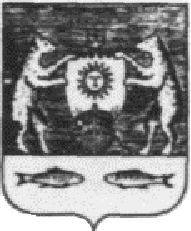 Российская Федерация                                       Новгородская область Новгородский районСовет депутатов Савинского сельского поселенияРЕШЕНИЕот 27.10.2017  № 31д. СавиноОб утверждении Правил благоустройстватерриторий Савинского сельского поселения В соответствии с постановлением Правительства Российской Федерации от 10 февраля . № 169 "Об утверждении Правил предоставления и распределения субсидий из федерального бюджета бюджетам субъектов Российской Федерации на поддержку государственных программ субъектов Российской Федерации и муниципальных программ формирования современной городской среды", Федеральным законом от 06 октября . № 131-ФЗ "Об общих принципах организации местного самоуправления в Российской Федерации", методическими рекомендациями, утвержденными Приказом Минстроя России от 13 апреля . № 711/пр, в целях дальнейшего улучшения содержания территорий, а также по проектированию и размещению объектов благоустройства, направленных на обеспечение и повышение комфортности условий проживания граждан, поддержание и улучшение санитарного и эстетического состояния территории, Совет депутатов Савинского сельского поселения:РЕШИЛ:          1. Утвердить Правила благоустройства территорий Савинского сельского поселения.2. Считать утратившими силу:- решение Совета депутатов Савинского сельского поселения от 14.04.2015 № 74 «Об утверждении Правил содержания объектов благоустройства, организации уборки, обеспечения чистоты и порядка на территории Савинского сельского поселения»;- решение Совета депутатов Савинского сельского поселения от 30.11.2015 № 113 «О внесении изменений в решение Совета депутатов Савинского сельского поселения от 14.04.2015 № 74«Об утверждении Правил содержания объектов благоустройства, организации уборки, обеспечения чистоты и порядка на территории Савинского сельского поселения»»;- решение    Совета депутатов Савинского сельского поселения от 17.12.2015 № 118 «О внесении изменений в решение Совета депутатов Савинского сельского поселения от 14.04.2015 № 74 «Об утверждении Правил содержания объектов благоустройства, организации уборки, обеспечения чистоты и порядка на территории Савинского сельского поселения»»;- решение    Совета депутатов Савинского сельского поселения от 23.12.2016 №53 «О внесении изменений в решение Совета депутатов Савинского сельского поселения от 14.04.2015 № 74 «Об утверждении Правил содержания объектов благоустройства, организации уборки, обеспечения чистоты и порядка на территории Савинского сельского поселения»»;4. Опубликовать настоящее решение в периодическом печатном издании Савинского сельского поселения «Савинский вестник» и разместить на официальном сайте Администрации.5. Настоящее решение вступает в силу с момента его опубликования.Заместитель председателя Советадепутатов Савинского сельского поселения                         Т.В.ТерентьеваСОДЕРЖАНИЕУТВЕРЖДЕНОРешением Совета депутатовСавинского сельского поселенияот 27.10.2017 № 31        ПРАВИЛАблагоустройства территории Савинского сельского поселения1. Предмет регулирования и задачи настоящих Правил1.1. Настоящие Правила благоустройства территории Савинского сельского поселения Новгородского муниципального района Новгородской области (далее – Правила и поселение соответственно) устанавливают единые и обязательные к исполнению на территории поселения(далее – территория поселения)нормы и требования в сфере благоустройства, в том числе требования к созданию, содержанию, развитию объектов и элементов благоустройства, расположенных на территории поселения, в том числе требования по содержанию зданий (включая индивидуальные жилые дома), сооружений и земельных участков, на которых они расположены и прилегающей территории, к внешнему виду фасадов и ограждений соответствующих зданий и сооружений, перечень работ по благоустройству (включая освещение улиц, уборку и озеленение территории, установку указателей с наименованиями улиц и номерами домов, размещение и содержание малых архитектурных форм) и периодичность их выполнения, порядок участия собственников зданий (помещений в них)(илизаконных пользователей), строений и сооружений в благоустройстве прилегающих территорий, обязательные к исполнению для юридических и физических лиц, являющихся собственниками, правообладателями расположенных на территории поселения земельных участков, зданий, строений и сооружений, в том числе для юридических лиц, обладающих указанными объектами на праве хозяйственного ведения или оперативного управления (далее – собственники), а также требования к обеспечению чистоты и порядка на территории поселения.1.2. Действие настоящих Правил не распространяется на отношения в сфере строительства, реконструкции объектов капитального строительства, а также реставрации объектов культурного наследия.1.3. Основными задачами настоящих Правил являются:а) обеспечение формирования единого облика поселения;б) обеспечение создания, содержания и развития объектов благоустройства поселения;в) обеспечение доступности территорий общего пользования поселения, в том числе с учетом особых потребностей инвалидов и других маломобильных групп населения;г) обеспечение сохранности объектов благоустройства поселения;д) обеспечение комфортного и безопасного проживания граждан.1.4. Правовое регулирование отношений в сфере благоустройства поселения.1.4.1. Правовое регулирование отношений в сфере благоустройства в поселении осуществляется в соответствии с Федеральным законом от 06 октября 2003 г. № 131-ФЗ "Об общих принципах организации местного самоуправления в Российской Федерации".1.4.2. Отношения, связанные с благоустройством отдельных объектов благоустройства поселения, регулируются настоящими Правилами, если иное не установлено федеральными законами и иными правовыми актами Российской Федерации, Новгородской области.1.4.3. Условия доступности объектов благоустройства для инвалидов и других маломобильных групп населения на территории поселения обеспечиваются в соответствии с Федеральным законом от 24 ноября 1995 г. № 181-ФЗ "О социальной защите инвалидов в Российской Федерации" Законом Новгородской области от 31.08.2015 года №810-ОЗ «Об обеспечении беспрепятственного доступа инвалидов и маломобильных групп населения к объектам социальной, транспортной и инженерной инфраструктур Новгородской области», иными федеральными законами, нормативными правовыми актами Российской Федерации и Новгородской области.1.4.4. Отношения, связанные с обращением отходов производства и потребления, установленные в настоящем Порядке, основываются на положениях Федерального закона от 24 июня 1998 г. № 89-ФЗ "Об отходах производства и потребления", иных нормативных правовых актов Российской Федерации, нормативно-технических документов Российской Федерации.1.4.5. По вопросам осуществления отдельных государственных полномочий, переданных органам местного самоуправления федеральными законами и законами субъектов Российской Федерации, могут приниматься муниципальные правовые акты на основании и во исполнение положений, установленных соответствующими федеральными законами и (или) законами субъектов Российской Федерации.1.4.6. За нарушение настоящих Правил, виновные лица несут административную ответственность, установленную законодательством.1.5. Основные понятияВ целях реализации настоящих Правил используются следующие основные понятия:благоустройство – комплекс предусмотренных настоящими Правилами мероприятий по содержанию территории, а также по проектированию и размещению объектов благоустройства, направленных на обеспечение и повышение комфортности условий проживания граждан, поддержание и улучшение санитарного и эстетического состояния территории поселения;объекты благоустройства – территории поселения, в границах земельных участков независимо от их формы собственности, на которых осуществляется деятельность по благоустройству: площадки, дворы, кварталы, функционально-планировочные образования, территории Савинского сельского поселения, а также территории, выделяемые по принципу единой градостроительной регламентации (охранные зоны) или визуально-пространственного восприятия (площадь с застройкой, улица с прилегающей территорией и застройкой), другие территории поселения;элементы объекта благоустройства – конструктивные и функциональные составляющие объектов благоустройства, определяющие их внешний вид, обеспечивающие визуальное восприятие объектов благоустройства в соответствии с их функциональным назначением;содержание объекта благоустройства – обеспечение чистоты, поддержание в надлежащем техническом, физическом, санитарном и эстетическом состоянии объектов благоустройства, их отдельных элементов.развитие объекта благоустройства – осуществление работ, направленных на создание новых или повышение качественного состояния существующих элементов или объектов благоустройства;проект благоустройства – документация, содержащая материалы в текстовой и графической форме и определяющая проектные решения (в том числе цветовые) по благоустройству территории и иных объектов благоустройства;улица – обустроенная или приспособленная и используемая для движения транспортных средств и пешеходов полоса земли либо поверхность искусственного сооружения, находящаяся в пределах населенных пунктов, в том числе магистральная дорога скоростного и регулируемого движения, пешеходная и парковая дорога, дорога в научно-производственных, промышленных и коммунально-складских зонах (районах);капитальный ремонт дорожного покрытия – комплекс работ, при котором производится полное восстановление и повышение работоспособности дорожной одежды и покрытия, земляного полотна и дорожных сооружений, осуществляется смена изношенных конструкций и деталей или замена их на наиболее прочные и долговечные, повышение геометрических параметров дороги с учетом роста интенсивности движения и осевых нагрузок автомобилей в пределах норм, соответствующих категории, установленной для ремонтируемой дороги, без увеличения ширины земляного полотна на основном протяжении дороги;проезд – дорога, примыкающая к проезжим частям жилых и магистральных улиц, разворотным площадкам;твердое покрытие – дорожное покрытие в составе дорожных одежд капитального, облегченного и переходного типов, монолитное или сборное, выполняемое из асфальтобетона, цементобетона, природного камня и т.п.;дождеприемный колодец – сооружение на канализационной сети, предназначенное для приема и отвода дождевых и талых вод;газон – элемент благоустройства, представляющий собой искусственно созданный участок поверхности, в том числе с травяным покрытием и возможным размещением зелёных насаждений и парковых сооружений;цветник – элемент благоустройства, включающий в себя участок поверхности любой формы и размера, занятый посеянными или высаженными цветочными растениями;зеленые насаждения – древесная, древесно-кустарниковая, кустарниковая и травянистая растительность как искусственного, так и естественного происхождения;дендроплан– проект озеленения территории, включающий в себя информацию об устройстве дорожно-тропиночной сети, вертикальной планировке, посадке деревьев и кустарников, площади газонов и цветников, расстановке малых архитектурных форм;повреждение зеленых насаждений – механическое, химическое и иное повреждение надземной части и корневой системы зеленых насаждений, не влекущее прекращение роста. Повреждением является загрязнение зеленых насаждений либо почвы в корневой зоне нефтепродуктами, иными вредными или пачкающими веществами;уничтожение зеленых насаждений – повреждение зеленых насаждений, повлекшее прекращение их роста;компенсационное озеленение – воспроизводство зеленых насаждений взамен уничтоженных или поврежденных;земляные работы – производство работ, связанных со вскрытием грунта на глубину более 30 сантиметров (за исключением пахотных работ), забивкой и погружением свай при возведении объектов и сооружений всех видов, подземных и наземных инженерных сетей, коммуникаций, а равно отсыпка грунтом на высоту более 50 сантиметров;реконструктивные работы – работы по частичному изменению внешних поверхностей объектов капитального строительства (модернизация фасадов, устройство навесов, тамбуров, витрин, изменение конфигурации крыши, ремонт, утепление и облицовка фасадов и другие), если такие изменения не затрагивают конструктивные и другие характеристики их надежности и безопасности и не превышают предельные параметры разрешенного строительства, реконструкции, установленные Градостроительным кодексом Российской Федерации;дворовая территория – сформированная территория, прилегающая к одному или нескольким многоквартирным домам и находящаяся в общем пользовании проживающих в нем лиц, или общественным зданиям и обеспечивающая их функционирование. На дворовой территории, многоквартирных домов размещаются детские площадки, места для отдыха, сушки белья, парковки автомобилей, зеленые насаждения и иные объекты общественного пользования. При этом дворовая территория не ограничивается границами и размерами земельного участка, на котором расположен многоквартирный дом, определенными в соответствии с требованиями земельного законодательства и законодательства о градостроительной деятельности;фасад – наружная, внешняя поверхность объекта капитального строительства, включающая архитектурные элементы и детали (балконы, окна, двери, колоннады и др.);текущий ремонт объектов капитального строительства – систематически проводимые работы по предупреждению преждевременного износа конструкций, отделки (в том числе окраски), инженерного оборудования, а также работы по устранению мелких повреждений и неисправностей;капитальный ремонт объектов капитального строительства – замена и (или) восстановление строительных конструкций объектов капитального строительства или элементов таких конструкций, за исключением несущих строительных конструкций; замена и (или) восстановление систем инженерно-технического обеспечения и сетей инженерно-технического обеспечения объектов капитального строительства или их элементов, а также замена отдельных элементов несущих строительных конструкций на аналогичные или иные улучшающие показатели таких конструкций элементы и (или) восстановление указанных элементов;объекты, не являющиеся объектами капитального строительства (некапитальные объекты) – объекты, для размещения которых не требуется оформление разрешения на строительство, выполненные из легко возводимых конструкций без заглубленных фундаментов, коммуникаций и подземных сооружений, сезонного или вспомогательного назначения, в том числе летние павильоны, небольшие склады, а также торговые киоски, павильоны и иные объекты мелкорозничной торговли, теплицы, парники, беседки, остановочные павильоны, наземные туалетные кабины, боксовые гаражи, другие подобные сооружения;объекты (средства) наружного освещения – осветительные приборы наружного освещения (светильники, прожекторы), которые могут устанавливаться на улицах, площадях, в подземных пешеходных переходах, в транспортных тоннелях, на специально предназначенных для такого освещения опорах, опорах контактной сети электрифицированного транспорта, стенах, перекрытиях зданий и сооружений, парапетах, ограждениях мостов и транспортных эстакад, на металлических, железобетонных и других конструкциях зданий, строений и сооружений и в иных местах общественного пользования;средства размещения информации – конструкции, сооружения, технические приспособления, художественные элементы и другие носители, предназначенные для распространения информации, за исключением рекламных конструкций;сезонные (летние) кафе – временные сооружения или временные конструкции, установленные и оборудованные в соответствии с порядком, предусмотренным в муниципальном образовании и предназначенные для дополнительного обслуживания питанием и отдыха, непосредственно примыкающие к капитальному зданию, строению, сооружению или находящиеся в непосредственной близости от здания, строения, сооружения, в котором осуществляется деятельность по оказанию услуг общественного питания предприятием общественного питания;бункер-накопитель – мусоросборник, предназначенный для складирования крупногабаритных отходов;контейнер – мусоросборник, предназначенный для складирования твердых коммунальных отходов, за исключением крупногабаритных отходов;урна – стандартная емкость для сбора мусора объемом до 0,5 кубических метров включительно;контейнерная площадка – место накопления твердых коммунальных отходов, обустроенное в соответствии с требованиями законодательства Российской Федерации в области охраны окружающей среды и законодательства Российской Федерации в области обеспечения санитарно-эпидемиологического благополучия населения и предназначенное для размещения контейнеров и бункеров;твердые коммунальные отходы (мусор)– отходы, образующиеся в жилых помещениях в процессе потребления физическими лицами, а также товары, утратившие свои потребительские свойства в процессе их использования физическими лицами в жилых помещениях в целях удовлетворения личных и бытовых нужд. К твердым коммунальным отходам также относятся отходы, образующиеся в процессе деятельности юридических лиц, индивидуальных предпринимателей и подобные по составу отходам, образующимся в жилых помещениях в процессе потребления физическими лицами;крупногабаритные отходы– твердые коммунальные отходы (мебель, бытовая техника, отходы от текущего ремонта жилых помещений и др.), размер которых не позволяет осуществить их складирование в контейнерах;вывоз твердых коммунальных отходов (мусора)– выгрузка мусора из контейнеров, загрузка бункеров-накопителей в специализированный транспорт, зачистка контейнерных площадок и подъездов к ним от просыпавшегося мусора и транспортировка его с мест сбора мусора на объект организации, осуществляющей деятельность по размещению, переработке и утилизации отходов в соответствии с законодательством Российской Федерации (мусороперегрузочные станции, мусоросжигательные заводы, полигоны захоронения и т.п.);договор на оказание услуг по обращению с твердыми коммунальными отходами – соглашение, заключенное между потребителем и региональным оператором, в зоне деятельности которого образуются твердые коммунальные отходы и находятся места их сбора и накопления.санитарная очистка территории – зачистка территорий, сбор, вывоз и утилизация (обезвреживание) мусора;график вывоза мусора – информация, в том числе составная часть договора на вывоз мусора, с указанием места (адреса), объема и времени вывоза мусора;домовладение – жилой дом (часть жилого дома) и примыкающие к нему и (или) отдельно стоящие на общем с жилым домом (частью жилого дома) земельном участке надворные постройки (гараж, баня (сауна), бассейн, теплица (зимний сад), помещения для содержания домашнего скота и птицы, иные объекты);безнадзорные животные – животные, которые не имеют собственника, либо собственник которых не известен, либо от которых собственник отказался, либо которые против воли собственника, либо лица, осуществляющего правомочия владения (владения и пользования) выбыли из владения указанных лиц;отлов безнадзорных животных – мероприятия по регулированию численности безнадзорных животных.Иные понятия, используемые в настоящих Правилах, употребляются в значениях, определенных законодательством Российской Федерации и Новгородской области.2. Общественное участие в деятельности по благоустройству2.1. Участники деятельности по благоустройству2.1.1. Участниками деятельности по благоустройству могут выступать:а) население поселения, которое формирует запрос на благоустройство и принимает участие в оценке предлагаемых решений. В отдельных случаях жители поселения участвуют в выполнении работ. Жителей поселения могут представлять по согласованию члены общественных организаций и объединений;б) представители органов местного самоуправления поселения, которые формируют техническое задание, выбирают исполнителей и обеспечивают финансирование в пределах своих полномочий;в) хозяйствующие субъекты, осуществляющие деятельность на территории соответствующего Савинского сельского поселения, которые могут участвовать в формировании запроса на благоустройство, а также в финансировании мероприятий по благоустройству;г) представители профессионального сообщества, в том числе ландшафтные архитекторы, специалисты по благоустройству и озеленению, архитекторы и дизайнеры, разрабатывающие концепции и проекты благоустройства, рабочую документацию;д) исполнители работ, специалисты по благоустройству и озеленению, в том числе возведению малых архитектурных форм;е) иные лица.2.1.2. Для реализации комплексных проектов благоустройства могут привлекаться собственники земельных участков, находящихся в непосредственной близости от территории комплексных проектов благоустройства и иные заинтересованные стороны (застройщики, управляющие организации, объединения граждан и предпринимателей, собственники и арендаторы коммерческих помещений в прилегающих зданиях), в том числе с использованием механизмов государственно-частного партнерства.2.1.3. Собственники (правообладатели) земельных участков осуществляют содержание и мероприятия по развитию благоустройства в границах земельных участков, принадлежащих им на праве собственности или на ином вещном праве.2.2. Порядок общественного участия в деятельности по благоустройству.2.2.1. В целях обеспечения широкого участия всех заинтересованных лиц и оптимального сочетания общественных интересов и пожеланий, профессиональной экспертизы, проводятся следующие процедуры:1 этап: максимизация общественного участия на этапе выявления общественного запроса, формулировки движущих ценностей и определения целей рассматриваемого проекта;2 этап: совмещение общественного участия и профессиональной экспертизы в выработке альтернативных концепций решения задачи, в том числе с использованием механизма проектных семинаров и открытых конкурсов;3 этап: рассмотрение созданных вариантов с вовлечением всех заинтересованных лиц, имеющих отношение к данной территории и данному вопросу;4 этап: передача выбранной концепции на доработку специалистам и рассмотрение финального решения, в том числе усиление его эффективности и привлекательности с участием всех заинтересованных лиц.2.2.2. Для осуществления участия граждан и иных заинтересованных лиц в процессе принятия решений и реализации проектов комплексного благоустройства используются следующие формы:1) совместное определение целей и задач по развитию территории, инвентаризация проблем и потенциалов среды;2) определение основных видов активностей, функциональных зон общественных пространств, под которыми в целях настоящих Правил понимаются части территории Савинского сельского поселения, для которых определены границы и преимущественный вид деятельности (функция), для которой предназначена данная часть территории, и их взаимного расположения на выбранной территории. При этом возможно определение нескольких преимущественных видов деятельности для одной и той же функциональной зоны (многофункциональные зоны);3) обсуждение со всеми заинтересованными лицами и выбор типа оборудования, некапитальных объектов, малых архитектурных форм, включая определение их функционального назначения, соответствующих габаритов, стилевого решения, материалов;4) консультации с экспертами в выборе типов покрытий, с учетом функционального зонирования территории;5) консультации с экспертами по предполагаемым типам озеленения;6) консультации с экспертами по предполагаемым типам освещения и осветительного оборудования;7) участие в разработке проекта, обсуждение решений с архитекторами, ландшафтными архитекторами, проектировщиками и другими профильными специалистами;8) одобрение проектных решений участниками процесса проектирования и будущими пользователями, включая местных жителей, собственников соседних территорий и других заинтересованных лиц;9) осуществление общественного контроля над процессом реализации проекта (включая как возможность для контроля со стороны любых заинтересованных сторон, так и формирование рабочей группы, общественного совета проекта, либо наблюдательного совета проекта);10) осуществление общественного контроля над процессом эксплуатации территории (включая как возможность для контроля со стороны любых заинтересованных сторон, региональных центров общественного контроля, так и формирование рабочей группы, общественного совета проекта, либо наблюдательного совета проекта для проведения регулярной оценки эксплуатации территории).2.2.3. При реализации проектов общественность информируется о планирующихся изменениях и возможности участия в этом процессе путем:1) создание на сайте сельского поселения раздела, который будет решать задачи по сбору информации, обеспечению "онлайн" участия и регулярном информировании о ходе проекта, с публикацией фото, видео и текстовых отчетов по итогам проведения общественных обсуждений;2) вывешивания афиш и объявлений на информационных досках в подъездах жилых домов, расположенных в непосредственной близости к проектируемому объекту (дворовой территории, общественной территории), а также на специальных стендах на самом объекте; в наиболее посещаемых местах (общественные и торгово-развлекательные центры, знаковые места и площадки), в холлах значимых и социальных инфраструктурных объектов, расположенных по соседству с проектируемой территорией или на ней (поликлиники, дома культуры, библиотеки, спортивные центры), на площадке проведения общественных обсуждений (в зоне входной группы, на специальных информационных стендах);3) информирования местных жителей через школы и детские сады, в том числе школьные проекты: организация конкурса рисунков, сборы пожеланий, сочинений, макетов, проектов, распространение анкет и приглашения для родителей учащихся;4) индивидуальных приглашений участников встречи лично, по электронной почте или по телефону;5) использование социальных сетей и интернет-ресурсов для обеспечения донесения информации до различных общественных объединений и профессиональных сообществ;6) установки специальных информационных стендов в местах с большой проходимостью, на территории самого объекта проектирования (дворовой территории, общественной территории) для сбора анкет, информации и обратной связи, а также используемых в качестве площадок для обнародования всех этапов процесса проектирования и отчетов по итогам проведения общественных обсуждений.2.3. Механизмы общественного участия в деятельности по благоустройству.2.3.1. К механизмам общественного участия в деятельности по благоустройству относятся:1) обсуждение проектов благоустройства в интерактивном формате с использованием широкого набора инструментов для вовлечения и обеспечения участия и современных групповых методов работы, в том числе: анкетирование, опросы, интервьюирование, картирование, проведение фокус-групп, работа с отдельными группами пользователей, организация проектных семинаров, организация проектных мастерских (воркшопов), проведение общественных обсуждений, проведение дизайн-игр с участием взрослых и детей, организация проектных мастерских со школьниками и студентами, школьные проекты (рисунки, сочинения, пожелания, макеты), проведение оценки эксплуатации территории.2) общественный контроль.2.3.2. Общественный контроль в области благоустройства осуществляется с учетом положений Федерального закона от 21 июля 2014 г. № 212-ФЗ "Об основах общественного контроля в Российской Федерации", иных законов и нормативных правовых актов Российской Федерации и Новгородской области, любыми заинтересованными физическими и юридическими лицами, в том числе с использованием технических средств для фото -, видеофиксации, а также интерактивных порталов в сети Интернет.2.3.3. Общественный контроль в области благоустройства осуществляется с учетом положений законов и иных нормативных правовых актов об обеспечении открытости информации и общественном контроле в области благоустройства, жилищных и коммунальных услуг.2.4. Участие лиц, осуществляющих предпринимательскую деятельность, в реализации комплексных проектов по благоустройству и созданию комфортной городской среды.2.4.1. Создание комфортной городской среды рекомендуется, в том числе направлять на повышение привлекательности Савинского сельского поселения  для частных инвесторов с целью создания новых предприятий и рабочих мест. Реализацию комплексных проектов по благоустройству и созданию комфортной городской среды рекомендуется осуществлять с учетом интересов лиц, осуществляющих предпринимательскую деятельность, в том числе с привлечением их к участию.2.4.2. Участие лиц, осуществляющих предпринимательскую деятельность, в реализации комплексных проектов благоустройства может заключаться:а) в создании и предоставлении разного рода услуг и сервисов для посетителей общественных пространств;б) в приведении в соответствие с требованиями проектных решений фасадов, принадлежащих или арендуемых объектов, в том числе размещенных на них вывесок;в) в строительстве, реконструкции, реставрации объектов недвижимости;г) в производстве или размещении элементов благоустройства;д) в комплексном благоустройстве отдельных территорий, прилегающих к территориям, благоустраиваемым за счет средств Савинского сельского поселения;е) в организации мероприятий, обеспечивающих приток посетителей на создаваемые общественные пространства;ж) в организации уборки благоустроенных территорий, предоставлении средств для подготовки проектов или проведения творческих конкурсов на разработку архитектурных концепций общественных пространств;з) в иных формах.2.4.3. В реализации комплексных проектов благоустройства могут принимать участие лица, осуществляющие предпринимательскую деятельность в различных сферах, в том числе в сфере строительства, предоставления услуг общественного питания, оказания туристических услуг, оказания услуг в сфере образования и культуры.2.4.4. Рекомендуется осуществлять вовлечение лиц, осуществляющих предпринимательскую деятельность, в реализацию комплексных проектов благоустройства на стадии проектирования общественных пространств, подготовки технического задания, выбора зон для благоустройства.3. Требования к объектам и элементам благоустройства3.1.Содержание территорий поселения и мероприятия по развитию благоустройства осуществляются в соответствии с настоящими Правилами, Федеральным законом от 24 ноября 1995 года № 181-ФЗ "О социальной защите инвалидов в Российской Федерации", Законом Новгородской области от 31.08.2015 года №810-ОЗ «Об обеспечении беспрепятственного доступа инвалидов и маломобильных групп населения к объектам социальной, транспортной и инженерной инфраструктур Новгородской области», иными федеральными законами, нормативными правовыми актами Российской Федерации и Новгородской области.3.2. Требования по оснащению элементов благоустройства техническими приспособлениями для беспрепятственного доступа к ним и их использования инвалидами и другими маломобильными группами населения, установленные настоящими Правилами, применяются исключительно ко вновь вводимым в эксплуатацию или прошедшим реконструкцию объектам.3.3. К объектам благоустройства относятся  территории различного функционального назначения, на которых осуществляется деятельность по благоустройству, в том числе: - детские площадки, спортивные и другие площадки отдыха и досуга;- площадки для выгула животных;- площадки для дрессировки собак;- площадки автостоянок;- улицы (в том числе пешеходные) и дороги;- парки, скверы, иные зеленые зоны;- площади, набережные и другие территории;- технические зоны транспортных, инженерных коммуникаций, водоохранные зоны;- контейнерные площадки и площадки для складирования отдельных групп коммунальных отходов.3.4. К элементам благоустройства в настоящих Правилах относят, в том числе:- элементы озеленения;- покрытия;- ограждения (заборы);- водные устройства;- уличное коммунально-бытовое и техническое оборудование;- игровое и спортивное оборудование;- элементы освещения;- средства размещения информации и рекламные конструкции;- малые архитектурные формы и мебель;- некапитальные нестационарные сооружения;- элементы объектов капитального строительства.4. Благоустройство территорий поселения4.1. Детские площадки, спортивные и другие площадки отдыха и досуга.4.1.1 Детские площадки1. Детские площадки предназначены для игр и активного отдыха детей разных возрастов: преддошкольного (до 3 лет), дошкольного (до 7 лет), младшего и среднего школьного возраста (7-12 лет), подростков (12-16 лет). Детские площадки могут быть организованы в виде отдельных площадок для различных возрастных групп или как комплексные игровые площадки с зонированием по возрастным интересам.2. Расстояние от окон жилых домов и общественных зданий до границ детских площадок дошкольного возраста должно составлять не менее 10 м, младшего и среднего школьного возраста - не менее 20 м, комплексных игровых площадок - не менее 40 м, спортивно-игровых комплексов - не менее 100 м.3. Детские площадки на территориях жилого назначения проектируются из расчета 0,5-0,7 кв. м на 1 жителя. Размеры и условия размещения площадок проектируются в зависимости от возрастных групп детей и места размещения жилой застройки в Савинском сельском поселении.4. Оптимальный размер детских площадок для детей дошкольного возраста - 70-150 кв. м, школьного возраста - 100-300 кв. м, комплексных игровых площадок - 900-1600 кв. м. 5. В условиях исторической или высокоплотной застройки размеры площадок принимаются в зависимости от имеющихся территориальных возможностей.6. При реконструкции детских площадок во избежание травматизма не допускается оставление на территории площадки выступающих корней или нависающих ветвей деревьев, остатков срезанного оборудования (стойки, фундаменты), находящихся над поверхностью земли, не заглубленных в землю металлических перемычек (как правило, у турников и качелей). При осуществлении строительных работ, а также работ по реконструкции на прилегающих к детским площадкам территориях, детские площадки необходимо изолировать от мест ведения указанных работ и складирования строительных материалов.7. Обязательный перечень элементов благоустройства территории на детской площадке включает: мягкие виды покрытия, элементы сопряжения поверхности площадки с газоном, озеленение, игровое оборудование, скамьи и урны, осветительное оборудование.8. Мягкие виды покрытия (песчаное, уплотненное песчаное на грунтовом основании или гравийной крошке, мягкое резиновое или мягкое синтетическое) предусматриваются на детской площадке в местах расположения игрового оборудования и других местах, связанных с возможностью падения детей. Места установки скамеек оборудуются твердыми видами покрытия или фундаментом. При травяном покрытии площадок предусматриваются пешеходные дорожки к оборудованию с твердым, мягким или комбинированным видами покрытия.9. Детские площадки озеленяются посадками деревьев и кустарника с учетом их инсоляции в течение 5 часов светового дня. На детских площадках для детей дошкольного возраста не допускается произрастание растений с колючками. На всех видах детских площадок не допускается применение растений с ядовитыми плодами.10. Размещение игрового оборудования проектируется с учетом нормативных параметров безопасности. Площадки спортивно-игровых комплексов оборудуются стендом с правилами поведения на площадке и пользования спортивно-игровым оборудованием.11. Осветительное оборудование должно функционировать в режиме освещения территории, на которой расположена детская площадка. Не допускается размещение осветительного оборудования на высоте менее 2,5 м.12. Входы, выходы, эвакуационные пути, проходы, предназначенные для работников службы спасения, скорой помощи, службы эксплуатации, должны быть всегда доступны, открыты и свободны от препятствий.13. Материалы, из которых изготовлено оборудование, размещаемое на детской площадке, не должны оказывать вредное воздействие на здоровье людей и окружающую среду в процессе эксплуатации.14. В целях обеспечения безопасности людей площадки должны быть отгорожены от транзитного пешеходного движения, проездов, разворотных площадок, контейнерных площадок, мест, предназначенных для размещения транспортных средств бортовым (бордюрным) камнем, бровкой или иным ограждением или обозначением искусственного происхождения.15. Расстояние от детских площадок до контейнерных площадок должно составлять не менее 15 метров, разворотных площадок на конечных остановках маршрутов пассажирского транспорта – не менее 50 метров.16. Ветви или листва деревьев должны находиться не ниже 2,5 м над покрытием и оборудованием детской площадки. Кустарник, используемый для ограждения площадок, должен исключать возможность получения травмы в случае падения на него. Трава на площадке должна быть скошена, высота ее не должна превышать 20 сантиметров.17. Конструкции оборудования детских площадок не должны приводить к скоплению воды на поверхности покрытия, должны обеспечивать свободный сток воды и просыхание.18. Конструкция оборудования должна обеспечивать прочность, устойчивость и жесткость детской площадки. Качество узловых соединений и устойчивость конструкций должны быть надежными (при покачивании конструкции).19. Элементы оборудования из металла должны быть защищены от коррозии или изготовлены из коррозионно-стойких материалов. Не допускается наличие глубокой коррозии металлических конструкций элементов оборудования. Металлические материалы, образующие окислы, шелушащиеся или отслаивающиеся, должны быть защищены нетоксичным покрытием. Выступающие концы болтовых соединений должны быть защищены способом, исключающим травмирование. Сварные швы конструкции (оборудования) должны быть гладкими.20. Элементы оборудования из полимерных материалов, композиционных материалов, которые со временем становятся хрупкими, должны заменяться по истечении периода времени, указанного изготовителем.21. Элементы оборудования из древесины не должны иметь на поверхности дефектов обработки (заусенцев, отщепов, сколов и т.п.). Не допускается наличие гниения основания деревянных опор и стоек.22. Не допускается наличие на детской площадке выступающих элементов оборудования с острыми концами или кромками, а также наличие шероховатых поверхностей, способных нанести травму. Углы и края любой доступной для детей части оборудования должны быть закруглены.23. Закрытое оборудование (тоннели, игровые домики и т.п.) с внутренним размером более 2000 мм в любом направлении от входа должно иметь не менее двух открытых доступов, не зависящих друг от друга и расположенных на разных сторонах оборудования. Конструкция доступов должна исключать возможность их блокирования и обеспечивать при необходимости оказание помощи взрослыми детям. Размеры открытых доступов должны быть не менее 500 x 500 мм.При чрезвычайной ситуации доступы должны обеспечить возможность детям покинуть оборудование.24. Для предупреждения травм при падении детей с конструкций (оборудования) детской площадки устанавливаются ударопоглощающие покрытия. Для защиты от падения с конструкций (оборудования) детской площадки устанавливаются перила и ограждения. 25. Песок в песочнице (при её наличии на детской площадке) не должен содержать мусора, экскрементов животных, большого количества насекомых.26. Территория детской площадки и прилегающая территория ежедневно очищаются от мусора и посторонних предметов. Своевременно производится обрезка деревьев, кустарника и скос травы.27. Дорожки, ограждения, скамейки, урны для мусора должны находиться в исправном состоянии. Мусор из урн удаляется в утренние часы, по мере необходимости, но не реже одного раза в сутки.28. Средства наружного освещения должны содержаться в исправном состоянии, осветительная арматура и/или опора освещения не должны иметь механических повреждений и ржавчины, плафоны должны быть чистыми и не иметь трещин и сколов.4.1.2. Спортивные площадки1. Спортивные площадки предназначены для занятий физкультурой и спортом всех возрастных групп населения, они проектируются в составе территорий жилого и рекреационного назначения, участков спортивных сооружений, участков общеобразовательных школ. Разработка проектов спортивных площадок ведется в зависимости от вида специализации площадки. Расстояние от границы площадки до мест хранения легковых автомобилей должно соответствовать действующим санитарным правилам и нормам.2. Разработка проекта размещения и благоустройства спортивного ядра на территории общеобразовательных школ осуществляется с учетом обслуживания населения прилегающей жилой застройки. Минимальное расстояние от границ спортплощадок до окон жилых домов от 20 до 40 м в зависимости от шумовых характеристик площадки. Комплексные физкультурно-спортивные площадки для детей дошкольного возраста (на 75 детей) устанавливаются площадью не менее 150 кв. м, школьного возраста (100 детей) – не менее 250 кв. м.3. Обязательный перечень элементов благоустройства территории на спортивной площадке включает: мягкие или газонные виды покрытия, спортивное оборудование.4. Озеленение размещают по периметру спортивной площадки, высаживая быстрорастущие деревья на расстоянии от края площадки не менее 2 м. Не применяются деревья и кустарники, имеющие блестящие листья, дающие большое количество летящих семян, обильно плодоносящих и рано сбрасывающих листву. Для ограждения спортивной площадки можно применять вертикальное озеленение.5. Спортивные площадки оборудуются сетчатым ограждением высотой 2,5-3 м, а в местах примыкания спортивных площадок друг к другу – высотой не менее 1,2 м.6. Территория спортивной площадки и прилегающая территория ежедневно очищаются от мусора и посторонних предметов. Своевременно производится обрезка деревьев, кустарника и скос травы.7. Дорожки, ограждения, скамейки, урны для мусора должны находиться в исправном состоянии. Мусор из урн удаляется в утренние часы, по мере необходимости, но не реже одного раза в сутки.8. Средства наружного освещения должны содержаться в исправном состоянии, осветительная арматура и/или опора освещения не должны иметь механических повреждений и ржавчины, плафоны должны быть чистыми и не иметь трещин и сколов.4.1.3. Площадки отдыха1. Площадки отдыха предназначены для тихого отдыха и настольных игр взрослого населения, их следует размещать на участках жилой застройки, рекомендуется – на озелененных территориях жилой группы, в парках и лесопарках.Площадки отдыха могут обустраиваться как проходные, примыкать к проездам, посадочным площадкам остановок, разворотным площадкам. При этом между ними и площадкой отдыха предусматривается полоса озеленения (кустарник, деревья) не менее 3 м. Расстояние от границы площадки отдыха до отстойно-разворотных площадок на конечных остановках маршрутов пассажирского транспорта предусматривается не менее 50 м. Расстояние от окон жилых домов до границ площадок тихого отдыха предусматривается не менее 10 м, площадок шумных настольных игр – не менее 25 м.2. Площадки отдыха на жилых территориях проектируют из расчета 0,1-0,2 кв. м на жителя. Оптимальный размер площадки 50-100 кв. м, минимальный размер площадки отдыха – не менее 15-20 кв. м. Допускается совмещение площадок тихого отдыха с детскими площадками. Не рекомендуется объединение тихого отдыха и шумных настольных игр на одной площадке. На территориях парков рекомендуется организация площадок-лужаек для отдыха на траве.Обязательный перечень элементов благоустройства на площадке отдыха обычно включает: твердые виды покрытия, элементы сопряжения поверхности площадки с газоном, озеленение, скамьи для отдыха, скамьи и столы, урны (как минимум, по одной у каждой скамьи), осветительное оборудование.3. Покрытие площадки отдыха проектируется в виде плиточного мощения. При совмещении площадок отдыха и детских площадок не допускается устройство твердых видов покрытия в зоне детских игр.4. Рекомендуется применять периметральное озеленение, одиночные посадки деревьев и кустарников, цветники, вертикальное и мобильное озеленение. Площадки-лужайки должны быть окружены группами деревьев и кустарников, покрытие – из устойчивых к вытаптыванию видов трав. Не допускается применение растений с ядовитыми плодами.5. Функционирование осветительного оборудования обеспечивается в режиме освещения территории, на которой расположена площадка.6. Минимальный размер площадки с установкой одного стола со скамьями для настольных игр устанавливается в пределах 12-15 кв. м.7. Зоны отдыха - территории, предназначенные и обустроенные для организации активного массового отдыха, купания и рекреации.7.1. При проектировании зон отдыха в прибрежной части водоемов площадь пляжа, и протяженность береговой линии пляжей принимаются по расчету количества посетителей.7.2. Планировка и обустройство зон отдыха без приспособления для беспрепятственного доступа к ним и использования их инвалидами и другими маломобильными группами населения не допускается.7.3. Обязательный перечень элементов благоустройства на территории зоны отдыха включает: скамья (скамьи), урна (урны), осветительное и информационное оборудование.8. Территория мест отдыха и прилегающая территория ежедневно очищается от мусора и посторонних предметов. Своевременно производится обрезка деревьев, кустарника и скос травы.9. Дорожки, ограждения, скамейки, урны для мусора в местах отдыха должны находиться в исправном состоянии. Мусор из урн удаляется в утренние часы, по мере необходимости, но не реже одного раза в сутки.10. Средства наружного освещения мест отдыха должны содержаться в исправном состоянии, осветительная арматура и/или опора освещения не должны иметь механических повреждений и ржавчины, плафоны должны быть чистыми и не иметь трещин и сколов.4.2. Площадки для выгула животных4.2.1. Площадки для выгула домашних животных должны размещаться на территориях, свободных от зеленых насаждений, за пределами первого и второго поясов зон санитарной охраны источников питьевого водоснабжения.4.2.2. Размеры площадок для выгула собак, размещаемые на территориях жилого назначения должны составлять 400-600 кв. м, на прочих территориях – до 800 кв. м. В условиях сложившейся застройки можно принимать уменьшенный размер площадок, исходя из имеющихся территориальных возможностей. Доступность площадок – не далее 400 м. На территории микрорайонов с плотной жилой застройкой – не далее 600 м. Расстояние от границы площадки до окон жилых и общественных зданий принимается не менее 25 м, а до участков детских учреждений, школ, детских, спортивных площадок, площадок отдыха – не менее 40 м.4.2.3. Перечень элементов благоустройства на территории площадки для выгула животных включает: различные виды покрытия, ограждение, скамья (скамьи), урна (урны), осветительное и информационное оборудование.4.2.4. Для покрытия поверхности части площадки, предназначенной для выгула животных, предусматривается выровненная поверхность, обеспечивающая хороший дренаж, не травмирующая конечности животных (газонное, песчаное, песчано-земляное), а также удобство для регулярной уборки и обновления. Поверхность части площадки, предназначенной для владельцев животных, проектируется с твердым или комбинированным видом покрытия (плитка, утопленная в газон, и др.). Подход к площадке оборудуется твердым видом покрытия.4.2.5. Ограждение специальной площадки для выгула животных должно быть высотой не менее 2,0 м. Расстояние между элементами и секциями ограждения, его нижним краем и землей не должно позволять животному покинуть площадку или причинить себе травму.4.2.6. На территории площадки размещается информационный стенд с правилами пользования площадкой.4.2.7. Озеленение проектируется из периметральных плотных посадок высокого кустарника в виде живой изгороди или вертикального озеленения.4.2.8 Площадки для дрессировки собак4.2.9. Площадки для дрессировки собак размещаются на удалении от застройки жилого и общественного назначения не менее чем на 50 м, если иное не установлено порядком органа местного самоуправления.4.2.10. Обязательный перечень элементов благоустройства территории на площадке для дрессировки собак включает: мягкие или газонные виды покрытия, ограждение, скамьи и урны (не менее 2-х на площадку), информационный стенд, осветительное оборудование, специальное тренировочное оборудование.4.2.11. Покрытие площадки предусматривают имеющим ровную поверхность, обеспечивающую хороший дренаж, не травмирующую конечности собак (газонное, песчаное, песчано-земляное), а также удобным для регулярной уборки и обновления.4.2.12. Ограждение должно быть представлено забором (металлическая сетка) высотой не менее 2,0 м. Расстояние между элементами и секциями ограждения, его нижним краем и землей, предусматриваются не позволяющим собаке покидать площадку или причинять себе травму.4.2.13. Площадки для дрессировки собак оборудуются учебными, тренировочными, спортивными снарядами и сооружениями, навесом от дождя, утепленным бытовым помещением для хранения инвентаря, оборудования и отдыха инструкторов.4.3. Площадки автостоянок, размещение и хранение транспортных средств на территории Савинского сельского поселения 4.3.1.На территории Савинского сельского поселения  предусматриваются следующие виды автостоянок: кратковременного и длительного хранения автомобилей; уличные (в виде парковок на проезжей части, обозначенных разметкой); внеуличные (в виде "карманов" и отступов от проезжей части); гостевые (на участке жилой застройки); для хранения автомобилей населения (микрорайонные, районные); приобъектные (у объекта или группы объектов); прочие (грузовые, перехватывающие и др.).4.3.2. Не допускается проектировать размещение площадок для автостоянок в зоне остановок пассажирского транспорта. Организацию заездов на автостоянки предусматривают не ближе 15 м от конца или начала посадочной площадки.4.3.3. Обязательный перечень элементов благоустройства территории на площадках автостоянок включает: твердые виды покрытия (железобетонное, бетонное, асфальтобетонное или щебеночное покрытие); элементы сопряжения поверхностей; разделительные элементы; осветительное и информационное оборудование; подъездные пути с твердым покрытием. Площадки для длительного хранения автомобилей могут быть оборудованы навесами, легкими ограждениями боксов, смотровыми эстакадами.Сопряжение покрытия площадки с проездом выполняется в одном уровне без укладки бортового камня.Разделительные элементы на площадках могут быть выполнены в виде разметки (белых полос), озелененных полос (газонов), мобильного озеленения.4.3.4. Размещение и хранение личного легкового автотранспорта на дворовых и внутриквартальных территориях допускаются в один ряд в отведенных для этой цели местах, при этом собственники (правообладатели) транспортных средств должны обеспечить беспрепятственное продвижение уборочной и специальной техники по указанным территориям.Размещение (за исключением погрузки или разгрузки) и хранение транспортных средств, предназначенных для перевозки грузов (за исключением прицепов к легковым пассажирским транспортным средствам), на дворовых и внутриквартальных территориях не допускается.4.3.5. Юридическое лицо (индивидуальный предприниматель) или физическое лицо, эксплуатирующее площадку, обеспечивает ее содержание, а также содержание территории на расстоянии 10 метров от ограждений (заборов), если расстояние прилегающей территории не установлено в большем размере.4.3.6. Лица, эксплуатирующие транспортные средства, дорожно-строительную и сельскохозяйственную технику или производящие ремонт указанной техники обязаны осуществлять сбор и передачу замененных деталей и комплектующих (фильтров, канистр, стеклоочистителей и т.п.) организациям, осуществляющим их переработку или утилизацию. 4.3.7. Запрещается сжигание автомобильных покрышек и комплектующих, их сброс в контейнеры, бункеры, на контейнерные площадки и вне установленных для этих целей мест.4.3.8. На территории гаражных кооперативов, стоянок, станций технического обслуживания, автомобильных моек следует предусматривать пешеходные дорожки, твердые виды покрытия, урны или контейнеры для мусора, вывоз которого осуществляется согласно заключенным договорам с организациями, осуществляющими вывоз и утилизацию отходов, осветительное оборудование, информационные указатели.
          4.3.9. Кровли зданий гаражных кооперативов, гаражей, стоянок, станций технического обслуживания, автомобильных моек должны содержаться в чистоте.        4.3.10. Ливневые системы водоотведения, расположенные на территории гаражных кооперативов, стоянок, станций технического обслуживания, автомобильных моек, должны содержаться в чистоте и очищаться по мере необходимости, но не реже одного раза в год по окончании зимнего периода.4.3.11. На территории гаражных кооперативов, стоянок, станций технического обслуживания, автомобильных моек организуется раздельный сбор отработанных масел и иных технических жидкостей, автомобильных покрышек, металлического лома, вывоз которых осуществляется согласно специально заключенным договорам. Площадки для сбора должны иметь твердое покрытие и навес, исключающий попадание атмосферных осадков.4.3.12. При обнаружении брошенных, разукомплектованных транспортных средств, органы местного самоуправления поселения, в соответствии с установленным порядком, инициируют обращения в суд для признания таких транспортных средств бесхозяйными. Транспортное средство, признанное в установленном законодательством Российской Федерации порядке бесхозяйным, в месячный срок подлежит вывозу в специально отведенные места. Порядок вывоза и места утилизации транспортных средств определяются органами местного самоуправления поселения.4.3.13. Расстояние от наземных и наземно-подземных гаражей и станций технического обслуживания, автомобильных моек до жилых домов и общественных зданий, а также до участков школ, детских яслей-садов и лечебных учреждений стационарного типа, размещаемых на селитебных территориях, должно соответствовать санитарным нормам и требованиям.4.4.Улицы (в том числе пешеходные) и дороги.4.4.1. Мероприятия, направленные на благоустройство автомобильных дорог общего пользования, элементов обустройства автомобильных дорог общего пользования, осуществляются в части, не противоречащей Федеральному закону от 8 ноября 2007 г. № 257-ФЗ "Об автомобильных дорогах и о дорожной деятельности в Российской Федерации и о внесении изменений в отдельные законодательные акты Российской Федерации" и иным нормативным правовым актам Российской Федерации и нормативно-техническим документам, устанавливающим требования к автомобильным дорогам общего пользования.4.4.2. Обязательный перечень элементов благоустройства улиц и дорог включает: твердые виды покрытия дорожного полотна и тротуаров, элементы сопряжения поверхностей, озеленение вдоль улиц и дорог, ограждения опасных мест, осветительное оборудование, носители информации дорожного движения (дорожные знаки, разметка, светофорные устройства).4.4.3. Виды и конструкции дорожного покрытия проектируются с учетом категории улицы и обеспечением безопасности движения.4.4.4. При разработке проекта озеленения улиц и дорог устанавливаются минимальные расстояния от зеленых насаждений до сетей подземных коммуникаций и прочих сооружений улично-дорожной сети в соответствии со строительными нормами и правилами. 4.4.5. Ответственными за уборку объектов улично-дорожной сети являются:1. подрядная организация, определенная по результатам торгов, в соответствии с условиями технического задания к муниципальному контракту;2. лица, осуществляющие строительство, реконструкцию, капитальный ремонт объектов капитального строительства, - за предотвращение образования грунтовых наносов на объектах улично-дорожной сети, прилегающих к объектам строительства (реконструкции, капитального ремонта);3. собственник сетей инженерных коммуникаций (эксплуатирующая организация, в ведении которой они находятся) при проведении ремонтно-восстановительных работ - за обеспечение безопасных условий дорожного движения на месте аварии сетей инженерных коммуникаций.4.5. Парки, скверы и иные зеленые зоны.4.5.1. На территории Савинского сельского поселения  могут проектироваться следующие виды парков: многофункциональные, парки жилых районов. Проектирование благоустройства парка зависит от его функционального назначения. На территории парка более 10 га предусматривают систему местных проездов для функционирования мини-транспорта, оборудованную остановочными павильонами (навес от дождя, скамья, урна, расписание движения транспорта).Перечень элементов благоустройства на территории многофункционального парка включает: твердые виды покрытия (плиточное мощение) основных дорожек и площадок (кроме спортивных и детских); элементы сопряжения поверхностей; озеленение; элементы декоративно-прикладного оформления; водные устройства (водоемы, фонтаны); скамьи, урны и контейнеры для мусора; ограждение (парка в целом, зон аттракционов, отдельных площадок или насаждений); оборудование площадок; некапитальные объекты торговли; средства наружного освещения; носители информации о парке или его зонах; туалеты.4.5.2. На территории парка предусматривается система дорожек, площадки (детские, отдыха и досуга, спортивные). Рядом с территорией парка или в его составе могут быть расположены спортивный комплекс жилого района, детские спортивно-игровые комплексы, места для катания на роликовых коньках, велосипедные дорожки.Обязательный перечень элементов благоустройства на территории парка жилого района включает: твердые виды покрытия основных дорожек; элементы сопряжения поверхностей; озеленение; скамьи; урны и малые контейнеры для мусора; оборудование площадок; осветительное оборудование.4.5.3. Скверы предназначены для организации кратковременного отдыха, прогулок, транзитных пешеходных передвижений.Перечень элементов благоустройства на территории скверов включает твердые виды покрытия дорожек и площадок, элементы сопряжения поверхностей, озеленение, скамьи, урны или малые контейнеры для мусора, осветительное оборудование, оборудование архитектурно-декоративного освещения. При озеленении скверов используются приемы зрительного расширения озеленяемого пространства.4.5.4. Территория парков, скверов и иных зеленых зон ежедневно очищаются от мусора и посторонних предметов. Своевременно производится обрезка деревьев, кустарника и скос травы.4.5.5. Дорожки, ограждения, скамейки, урны для мусора в парках, скверах, на бульварах и в иных зеленых зонах должны находиться в исправном состоянии. Мусор из урн удаляется в утренние часы, по мере необходимости, но не реже одного раза в сутки.   4.5.6. Средства наружного освещения в парках, скверах, на бульварах и в иных зеленых зонах должны содержаться в исправном состоянии, осветительная арматура и/или опора освещения не должны иметь механических повреждений и ржавчины, плафоны должны быть чистыми и не иметь трещин и сколов.4.5.7. На территориях парков и скверов запрещается:1) хозяйственная и иная деятельность, оказывающая негативное воздействие на указанные территории и препятствующая осуществлению ими функций экологического, санитарно-гигиенического и рекреационного назначения;2) отчуждение земельных участков;3) сокращение площади озеленённой территории;4) размещение объектов, не относящихся к инфраструктуре парка, сквера и не предназначенных для обеспечения его содержания;5) нарушение структуры почвенного покрова (уплотнение, снятие плодородного слоя почвы, изъятие и вынос за пределы парка, сквера почвенного грунта, производство земляных работ, размещение техники, оборудования, строительных и иных материалов, проезд транспортных средств, производство иных действий, приводящих к нарушению качества почвенного покрова) 6) изъятие опавшей листвы и нарушение структуры листопадной подстилки;7) загрязнение территории всеми видами источников загрязнения окружающей среды, в том числе:а) размещение и использование любых отходов, ядовитых и иных опасных препаратов и веществ (включая пестициды), токсичных строительных и иных материалов (включая битумсодержащие асфальтовые покрытия и кровельные материалы); б) сброс (отведение) на территорию парка, сквера канализационных и поверхностных сточных вод; в) загрязнение воздуха любыми источниками выбросов вредных веществ (в том числе нахождение на территории парка, сквера автомототранспорта, иной техники и оборудования, имеющих источники выброса вредных веществ, кроме спецтехники, используемой при обеспечении функционирования парка, сквера;г) недропользование (включая производство геолого-разведочных работ, добычу полезных ископаемых);д) уничтожение (снос, удаление), пересадка, обрезка, повреждение и посадка зелёных насаждений (включая травянистые растения);е) заготовка древесины и лекарственных растений (в том числе их отдельных частей), сенокошение, сбор цветов, плодов, семян;ж) разведение костров, сжигание мусора (любых отходов, в том числе травы, листьев и иных растительных остатков);з) визуальное и акустическое загрязнение окружающей среды, в том числе:размещение наружной рекламы, не относящейся к непосредственной деятельности парка, сквера;стрельба из всех видов оружия и иных спецсредств за пределами специально отведённых участков (в случаях, когда такие участки предусмотрены проектом парка, сквера);проведение активных культурно-массовых, учебных и иных мероприятий в тёмное время суток - круглогодично, а в период гнездования птиц (с марта по июнь включительно) - круглосуточно, если такие мероприятия предусматривают устройство шоу с яркой иллюминацией (в том числе пиротехнических, лазерных), чрезмерно громкую трансляцию речи и музыки через мощные усилители звука), лазание по деревьям, передвижение среди зелёных насаждений за пределами дорожно-тропиночной сети;и) уничтожение и повреждение элементов благоустройства (малых архитектурных форм, парковой мебели, контейнеров и контейнерных площадок для сбора отходов, урн, информационных аншлагов, указательных знаков, специального оборудования (в том числе элементов освещения) и другого имущества в парке, сквере;к) совершение иных действий, способных оказать негативное воздействие на объекты парков, скверов.4.6. Площади, набережные и другие территории4.6.1. По функциональному назначению площади подразделяются на: главные (у зданий органов власти, общественных организаций); приобъектные (памятников, магазинов, стадионов, парков, и др.); общественно-транспортные; мемориальные (у памятных объектов или местзахоронения); и др.4.6.2. При разработке проекта благоустройства обеспечивается максимально возможное разделение пешеходного и транспортного движения, основных и местных транспортных потоков.4.6.3. Территории площадей включают: проезжую часть, пешеходную часть, участки и территории озеленения. 4.6.4. В зависимости от функционального назначения площади на ней размещаются следующие дополнительные элементы благоустройства:1) на главных, приобъектных, мемориальных площадях – произведения монументально-декоративного искусства, водные устройства (фонтаны);2) на общественно-транспортных площадях – остановочные павильоны, некапитальные объекты мелкорозничной торговли, питания, бытового обслуживания, средства наружной рекламы и информации.4.6.5. Виды покрытия пешеходной части площади должны предусматривать возможность проезда автомобилей специального назначения (пожарных, аварийных, уборочных и др.), временной парковки легковых автомобилей.4.6.6. Места возможного проезда и временной парковки автомобилей на пешеходной части площади выделяются цветом или фактурой покрытия, мобильным озеленением (контейнеры, вазоны), переносными ограждениями.4.6.7. При озеленении площади используется периметральное озеленение, насаждения в центре площади (сквер или островок безопасности), а также совмещение этих приемов. В условиях исторической среды населенного пункта или сложившейся застройки возможно применение мобильных приемов озеленения. Озеленение островка безопасности в центре площади осуществляется в виде партерного озеленения или высоких насаждений с учетом необходимого угла видимости для водителей.4.7. Технические зоны транспортных, инженерных коммуникаций, инженерные коммуникации, водоохранные зоны.4.7.1. На территории поселения предусматриваются следующие виды технических (охранно-эксплуатационных) зон, выделяемые линиями градостроительного регулирования; канализационных и ливневых коллекторов, трубопроводов холодного, горячего водоснабжения и газоснабжения, кабелей высокого и низкого напряжения, слабых токов, линий высоковольтных передач.4.7.2. На территории выделенных технических (охранных) зон канализационных и ливневых коллекторов, трубопроводов холодного, горячего водоснабжения и газоснабжения, кабелей высокого, низкого напряжения и слабых токов, линий высоковольтных передач не прокладывать транспортно-пешеходные коммуникации с твердыми видами покрытий, установку осветительного оборудования, средств наружной рекламы и информации, устройство площадок (детских, отдыха, стоянок автомобилей, установки контейнеров), возведение любых видов сооружений, в том числе некапитальных нестационарных, кроме технических, имеющих отношение к обслуживанию и эксплуатации проходящих в технической зоне коммуникаций.4.7.3. В зоне линий высоковольтных передач напряжением менее 110 кВ возможно размещение площадок для выгула и дрессировки собак.4.7.4. Озеленение проектируется в виде цветников и газонов по внешнему краю зоны, далее – в виде посадок кустарников и групп низкорастущих деревьев с поверхностной (неглубокой) корневой системой.4.7.5. Береговая линия (граница водного объекта) определяется для:1) реки, ручья, канала, озера, обводненного карьера – по среднемноголетнему уровню вод в период, когда они не покрыты льдом;2) пруда, водохранилища – по нормальному подпорному уровню воды;3) болота – по границе залежи торфа на нулевой глубине.4.8. Контейнерные площадки4.8.1. Площадки для установки мусоросборников (контейнерные площадки) размещают на удалении от окон жилых зданий, границ участков детских учреждений, мест отдыха на расстояние не менее чем 20 м, на участках жилой застройки – не далее 100 м от входов, считая по пешеходным дорожкам от дальнего подъезда, при этом территория площадки должна примыкать к проездам, но не мешать проезду транспорта. При обособленном размещении площадки (вдали от проездов) предусматривается возможность удобного подъезда транспорта для очистки контейнеров и наличия разворотных площадок (12x12 м). Размещение площадок проектируется вне зоны видимости с транзитных транспортных и пешеходных коммуникаций, в стороне от уличных фасадов зданий. Территорию площадки располагают в зоне затенения (прилегающей застройкой, навесами или посадками зеленых насаждений).4.8.2. На территории жилого назначения площадки проектируются из расчета 0,03 кв. м на 1 жителя или 1 площадка на 6-8 подъездов жилых домов, имеющих мусоропроводы; если подъездов меньше – одну площадку при каждом доме.4.8.3. Обязательный перечень элементов благоустройства территории на площадке для установки мусоросборников включает: твердые виды покрытия; элементы сопряжения поверхности площадки с прилегающими территориями; контейнеры для сбора твердых коммунальных отходов, в том числе для сбора люминисцентных ламп, бытовых химических источников тока (батареек); осветительного оборудования.4.8.4. Функционирование осветительного оборудования устанавливают в режиме освещения прилегающей территории с высотой опор не менее 3 м.4.8.5. Озеленение площадки производится деревьями с высокой степенью фитонцидности, густой и плотной кроной. Высоту свободного пространства над уровнем покрытия площадки до кроны предусматривают не менее 3,0 м. Допускается для визуальной изоляции площадок применение декоративных стенок, трельяжей или периметральной живой изгороди в виде высоких кустарников без плодов и ягод.4.8.6. Контейнерная площадка должна иметь с трех сторон ограждение высотой не менее 1,5 метров, асфальтовое или бетонное покрытие с уклоном 5-10 % в сторону проезжей части (чтобы не допускать застаивания воды и скатывания контейнера), подъездной путь с твердым покрытием. Допускается изготовление контейнерных площадок закрытого типа по специальным проектам (эскизам), разработанным и согласованным в установленном порядке с органом местного самоуправления.4.8.7. На контейнерной площадке должен быть размещен график вывоза твердых коммунальных отходов с указанием наименования и контактных телефонов организации, осуществляющей вывоз.4.9. Особенности озеленения территорий Савинского сельского поселения4.9.1. Зелёный фонд Савинского сельского поселения представляет собой совокупность территорий, на которых расположены насаждения любого вида, в том числе в зеленых зонах, лесопарковых зонах, и других озелененных территорий в границах Савинского сельского поселения. К зелёным насаждениям относятся деревья, кустарники, газоны и естественная травянистая растительность.4.9.2. Формирование и содержание зелёного фонда предусматривает создание и воспроизводство на проектно-плановой основе системы озеленённых территорий, их учёт, комплексную оценку экологического и санитарно-гигиенического состояния, проведение лесопаркоустроительных, землеустроительных работ, выполнение природоохранных, биотехнических, противопожарных, санитарно-гигиенических и иных мероприятий.4.9.3. Структура и размещение зелёного фонда определяются в соответствии со сводом правил «СНиП 2.07.01-89 «Градостроительство. Планировка и застройка городских и сельских поселений», утвержденных приказом Минрегиона РФ от 28.12.2010 № 820, Генеральным планом Савинского сельского поселения, Правилами землепользования и застройки Савинского сельского, проектами планировки территорий, материалами парко- и лесоустройства, а также проектами озеленения территорий Савинского сельского поселения.4.9.4. Основными типами насаждений и озеленения являются: массивы, группы, солитеры, живые изгороди, кулисы, боскеты, шпалеры, газоны, цветники, различные виды посадок (аллейные, рядовые, букетные и др.).4.9.5. На территории Савинского сельского поселения могут использоваться два вида озеленения: стационарное – посадка растений в грунт и мобильное – посадка растений в специальные передвижные емкости (контейнеры, вазоны и т.п.). Стационарное и мобильное озеленение используют для создания архитектурно-ландшафтных объектов (газонов, садов, цветников, озелененных площадок с деревьями и кустарниками и т.п.) на естественных и искусственных элементах рельефа, крышах (крышное озеленение), фасадах (вертикальное озеленение) объектов капитального строительства.Видовой состав, возраст, особенности содержания высаживаемых деревьев и кустарников устанавливаются органом местного самоуправления поселения и настоящими Правилами.4.9.6. При проектировании озеленения учитываются: минимальные расстояния посадок деревьев и кустарников до инженерных сетей, зданий и сооружений; размеры комов, ям и траншей для посадки насаждений; ориентировочный процент озеленяемых территорий на участках различного функционального назначения; параметры и требования для сортировки посадочного материала.4.9.7. Проектирование озеленения и формирование системы зеленых насаждений на территории Савинского сельского поселения  ведутся с учетом факторов потери (в той или иной степени) способности экосистем к саморегуляции. Для обеспечения жизнеспособности зеленых насаждений и озеленяемых территорий Савинского сельского поселения необходимо:а) производить благоустройство территории в зонах особо охраняемых природных территорий в соответствии с установленными режимами хозяйственной деятельности и величиной нормативно допустимой рекреационной нагрузки;б) учитывать степень техногенных нагрузок от прилегающих территорий;в) осуществлять для посадок подбор адаптированных пород посадочного материала с учетом характеристик их устойчивости к воздействию антропогенных факторов.4.9.8. При посадке деревьев в зонах действия теплотрасс учитывается фактор прогревания почвы в обе стороны от оси теплотрассы на расстояние: до 2 м – интенсивное прогревание, 2-6 м – среднее прогревание, 6-10 м – слабого. У теплотрасс рекомендуется размещать: липу, клен, сирень, жимолость – ближе 2 м; тополь, боярышник, кизильник, дерен, лиственницу, березу – ближе 3-4 м.4.9.9. При воздействии неблагоприятных техногенных и климатических факторов на различные территории Савинского сельского поселения формируются защитные зеленые насаждения; при воздействии нескольких факторов выбирается ведущий по интенсивности и (или) наиболее значимый для функционального назначения территории.4.9.10. В условиях высокого уровня загрязнения воздуха формируются многорядные древесно-кустарниковые посадки: при хорошем режиме проветривания – закрытого типа (смыкание крон), при плохом режиме проветривания – открытого, фильтрующего типа (несмыкание крон).4.9.11. Все действия, связанные с изменением структуры и условий роста растительности (посадка, пересадка, обрезка, снос, обработка препаратами), а также производство строительных и иных работ на прилегающих к озеленённым территориям участках должны осуществляться с соблюдением требований по охране зелёных насаждений.4.9.12. Ответственность за сохранность зелёных насаждений и содержание озеленённых территорий распределяется в порядке, аналогичном закреплению придомовых и иных территорий для санитарной очистки и общего содержания. Правообладатели озеленённых территорий (в том числе в пределах охранных зон объектов производственного и промышленного назначения, включая коридоры и охранные зоны инженерных коммуникаций, санитарно-защитных зон, водоохранных зон, охранных зон особо охраняемых природных территорий) обеспечивают сохранность зелёных насаждений на своих территориях.Крышное и вертикальное озеленение4.9.13. Стационарное крышное озеленение может быть предусмотрено при проектировании новых, реконструкции и капитальном ремонте существующих объектов капитального строительства, имеющих неэксплуатируемую крышу с уклоном не более 45 градусов. Предпочтение отдается объектам капитального строительства с горизонтальной или малоуклонной (уклон не более 3%) крышей.Мобильное или смешанное (стационарное и мобильное) крышное озеленение предусматривается при проектировании новых, реконструкции и капитальном ремонте существующих объектов капитального строительства любого назначения, имеющих эксплуатируемую крышу с архитектурно-ландшафтными объектами.4.9.14. При реконструкции и капитальном ремонте объектов капитального строительства возможность устройства крышного озеленения определяется расчетом прочности, устойчивости и деформативности существующих несущих конструкций.При недостаточной несущей способности конструкций реконструируемого или капитально ремонтируемого объекта может быть предусмотрено их усиление, целесообразность которого подтверждается технико-экономическим обоснованием.4.9.15. Крышное и вертикальное озеленение не должно носить компенсационный характер.4.9.16. Устройство крышного и вертикального озеленения на объектах капитального строительства не должно приводить к нарушению предъявляемых к ним противопожарных требований.4.9.17. При размещении на крыше объекта капитального строительства озелененных рекреационных площадок, садов, кафе и других ландшафтно-архитектурных объектов расстояние между ними и выпусками вентиляции, не имеющими фильтров для очистки отработанного воздуха, устанавливают не менее 15 м. Роль контурного ограждения указанных объектов может выполнять металлический или железобетонный парапет высотой не менее 1 м. На металлических парапетах устанавливается сетчатое металлическое ограждение.Обеспечение сохранности зеленых насаждений4.9.18. Посадка или пересадка деревьев и кустарников на землях, на которые не распространяется действие лесного законодательства Российской Федерации, без соответствующей разрешительной документации Савинского сельского поселения, не допускается.4.9.19. Вырубка деревьев и кустарников, в том числе сухостойных и больных, производится только на основании разрешения, выдаваемого в установленном порядке. Разрешение на производство вырубки деревьев и кустарников выдается Администрацией Савинского сельского поселения.4.9.20.Собственники (правообладатели) территорий (участков) с зелеными насаждениями обязаны:а) обеспечивать сохранность зеленых насаждений;б) обеспечивать квалифицированный уход за зелеными насаждениями, дорожками и оборудованием в соответствии с настоящими Правилами, не допускать складирования на зеленые насаждения мусора, строительных материалов, изделий, конструкций;в) производить комплексный уход за газонами, систематический покос газонов и иной травянистой растительности на территории Савинского сельского поселения, а также за пределами муниципального образования на территории, прилегающей к объектам.4.9.21. В садах, парках, скверах и на иных территориях, относящихся к местам общественного пользования, где имеются зеленые насаждения, запрещается:а) устраивать свалки мусора, снега и льда, скола асфальта, сливать и сбрасывать отходы;б) сбрасывать снег с крыш на участках, занятых зелеными насаждениями, без принятия мер, обеспечивающих сохранность деревьев и кустарников;в) проезд и размещение автотранспортных средств, строительной и дорожной техники, кроме техники, связанной с эксплуатацией данных территорий и уходом за зелеными насаждениями;г) ломать деревья, кустарники, их ветви;д) разводить костры;е) засорять газоны, цветники;ж) ремонтировать или мыть транспортные средства, устанавливать гаражи и иные укрытия для автотранспорта;з) самовольно устраивать огороды;и) пасти скот;к) добывать из деревьев сок, смолу, делать надрезы, надписи, приклеивать к деревьям объявления, номерные знаки, всякого рода указатели, провода и забивать в деревья крючки и гвозди для подвешивания гамаков, качелей, веревок, прикреплять средства размещения информации и наносить другие механические повреждения;л) добывать растительную землю, песок у корней деревьев и кустарника;м) сжигать листву, траву, части деревьев и кустарника.4.9.22. На всей территории Савинского сельского поселения запрещается проведение выжигания сухой травы в период с 15 марта по 15 ноября.Устройства для оформления озеленения4.9.23. Для оформления мобильного и вертикального озеленения применяются следующие виды устройств: трельяжи, шпалеры, перголы, контейнеры, цветочницы, вазоны.4.9.24. Трельяж и шпалера – легкие деревянные или металлические конструкции в виде решетки для озеленения вьющимися или опирающимися растениями, могут использоваться для организации уголков тихого отдыха, укрытия от солнца, ограждения площадок, технических устройств и сооружений.4.9.25. Пергола – легкое решетчатое сооружение из дерева или металла в виде беседки, галереи или навеса, используется как «зеленый тоннель», переход между площадками или архитектурными объектами.4.9.26. Контейнеры – специальные кадки, ящики и иные емкости, применяемые для высадки в них зеленых насаждений.4.9.27. Цветочницы, вазоны – небольшие емкости с растительным грунтом, в которые высаживаются цветочные растения.4.10. Требования к установке ограждений (заборов)4.10.1. На территории Савинского сельского поселения  установка ограждений должна производиться исходя из необходимости, сформированной условиями эксплуатации или охраны территорий, зданий и иных объектов, а также с учетом архитектурно-художественных требований к внешнему виду ограждений.4.10.2. Строительство или установка ограждений, в том числе газонных и тротуарных на территории муниципального образования осуществляется по согласованию с Администрацией Савинского сельского поселения. Самовольная установка ограждений не допускается.4.10.3. В целях проведения работ по благоустройству предусматривается применение различных видов ограждений: по назначению (декоративные, защитные, ограждающие); по высоте (низкие – 0,3-1,0 м, средние – 1,1-1,7 м, высокие – 1,8-3,0 м); по виду материала их изготовления; по степени проницаемости для взгляда (прозрачные, глухие); по степени стационарности (постоянные, временные, передвижные).4.10.4. Высота ограждений не должна превышать двух метров. При наличии специальных требований, связанных с особенностями эксплуатации и (или) безопасностью объекта, высота может быть увеличена.4.10.5. В местах примыкания газонов, цветников к проездам, стоянкам автотранспорта, в местах возможного наезда автомобилей на газон, цветники и зеленые насаждения, устанавливаются защитные металлические ограждения высотой не менее 0,5 м. Ограждения следует размещать на территории газона, цветника, зеленых насаждений с отступом от границы примыкания 0,2-0,3 м.4.10.6. На территории населенного пункта ограждения соседних участков индивидуальных жилых домов и иных частных домовладений, выходящие на одну сторону центральных дорог, магистралей и влияющие на формирование облика улицы, должны быть выдержаны в едином стилистическом решении, единой (гармоничной) цветовой гамме, схожи по типу, высоте и форме.4.10.7. Установка ограждений из бытовых отходов и их элементов не допускается.4.10.8. Применение на территории Савинского сельского поселения  ограждений из сетки-рабицы не допускается, за исключением ограждений индивидуальных жилых домов малой этажности и дачных участков, при условии использования полноценных секций в металлической раме.4.10.9. Установка ограждений в виде сплошной кладки строительного кирпича и строительных блоков (бетонных, гипсовых, цементных и др.) без чередования с вертикальными столбами или опорами не допускается. При использовании во внешней отделке ограждения строительного кирпича или строительных блоков необходимо производить их оштукатуривание и окраску, при этом столбы и секции ограждения должны различаться по цвету (тону). Для внешней отделки ограждения рекомендуется использование облицовочного кирпича. Окраска ограждения из облицовочного кирпича не допускается.4.10.10. Не допускается отклонение ограждения от вертикали. Запрещается дальнейшая эксплуатация ветхого и аварийного ограждения, а также отдельных элементов ограждения без проведения срочного ремонта, если общая площадь разрушения превышает двадцать процентов от общей площади элемента, либо отклонение ограждения от вертикали может повлечь его падение.4.10.11. Ограждение должно содержаться в чистоте и порядке собственниками (правообладателями) земельного участка, на котором данное ограждение установлено. Мойка производится по мере загрязнения, ремонт, окрашивание ограждения и его элементов производится по мере необходимости, но не реже одного раза в два года.4.11. Водные устройства4.11.1. К водным устройствам относятся фонтаны, питьевые фонтанчики, бюветы, декоративные водоемы. Водные устройства выполняют декоративно-эстетическую функцию, улучшают микроклимат, воздушную и акустическую среду. Водные устройства всех видов следует снабжать водосливными трубами, отводящими избыток воды в дренажную сеть и ливневую канализацию.4.11.2. Декоративные водоемы сооружаются с использованием рельефа или на ровной поверхности в сочетании с газоном, плиточным покрытием, цветниками, древесно-кустарниковыми посадками. Дно водоема делается гладким, удобным для очистки. Рекомендуется использование приемов цветового и светового оформления.4.12. Уличное коммунально-бытовое оборудование4.12.1. Уличное коммунально-бытовое оборудование представлено различными видами мусоросборников – бункерами-накопителями, контейнерами, урнами. Основными требованиями при выборе того или иного вида коммунально-бытового оборудования являются: экологичность, безопасность (отсутствие острых углов), удобство в пользовании, легкость очистки, привлекательный внешний вид.4.12.2. Для сбора бытового мусора на улицах, объектах рекреации собственники (владельцы) объектов общественного назначения  обязаны обеспечить установку  урн у входов в объекты общественного назначения. Интервал при расстановке урн должен составлять: на основных пешеходных коммуникациях – не более 60 м, других территориях Савинского сельского поселения  – не более 100 м. На рекреационных территориях расстановка урн предусматривается у скамей, некапитальных объектов, ориентированных на продажу продуктов питания. Кроме того, урны следует устанавливать на остановках общественного транспорта. Во всех случаях расстановка урн не должна мешать передвижению пешеходов, проезду инвалидных и детских колясок.4.12.3. Урны, расположенные на остановках общественного пассажирского транспорта, предназначены для сброса мелкого мусора, образующегося у пассажиров общественного транспорта во время поездки или ожидания на остановочном пункте.Не допускается сброс мусора в урны, расположенные на остановках общественного пассажирского транспорта, лицами, не осуществляющими непосредственного использования общественного пассажирского транспорта либо его ожидания на остановочном пункте, а также мусора в объеме более 0,015 метра кубических, либо строительного мусора.Уличное техническое оборудование4.12.4. К уличному техническому оборудованию относятся элементы инженерного оборудования (в том числе подъемные площадки для инвалидных колясок, люки смотровых колодцев, решетки дождеприемных колодцев, вентиляционные шахты подземных коммуникаций, шкафы телефонной связи и т.п.).4.12.5. Элементы инженерного оборудования не должны противоречить техническим условиям, в том числе:1) крышки люков смотровых колодцев, расположенных на территории пешеходных коммуникаций (в т.ч. уличных переходов), должны быть выполнены на одном уровне с покрытием прилегающей поверхности, перепад не должен превышать 20 мм, а зазоры между краем люка и покрытием тротуара – не более 15 мм;2) вентиляционные шахты необходимо оборудовать решетками.4.13. Игровое и спортивное оборудование4.13.1. При создании и благоустройстве игрового и спортивного оборудования, рекомендуется учитывать принципы функционального разнообразия, комфортной среды для общения в части организации игровых и спортивных площадок как центров притяжения людей.4.13.2. Игровое и спортивное оборудование на территории Савинского сельского поселения  может быть представлено игровыми, физкультурно-оздоровительными устройствами, сооружениями и (или) их комплексами. При выборе состава игрового и спортивного оборудования для детей и подростков рекомендуется обеспечивать соответствие оборудования анатомо-физиологическим особенностям разных возрастных групп.4.13.3. Спортивное оборудование, предназначенное для всех возрастных групп населения, размещается на спортивных, физкультурных площадках либо на специально оборудованных пешеходных коммуникациях (тропы здоровья) в составе рекреаций. Спортивное оборудование в виде специальных физкультурных снарядов и тренажеров может быть как заводского изготовления, так и выполненным из бревен и брусьев со специально обработанной поверхностью, исключающей получение травм (отсутствие трещин, сколов и т.п.). При размещении целесообразно руководствоваться каталогами сертифицированного оборудования.4.14. Основные требования по организации освещения4.14.1. При проектировании освещения на территории поселения предусматривать функциональное, архитектурное и информационное освещение с целью решения утилитарных, светопланировочных и светокомпозиционных задач.4.14.2. Освещение улиц, дорог и площадей территории поселения выполняется светильниками, располагаемыми на опорах или тросах. Освещение тротуаров и подъездов на территории Савинского сельского поселения  допускается выполнять светильниками, располагаемыми на стенах или над козырьками подъездов зданий. При этом обеспечивается возможность обслуживания светильников с помощью автоподъемников, централизованное управление включением и отключением светильников и исключение повреждения светильников при падении с крыш снега и льда.4.14.3. На улицах и дорогах, оборудованных кюветами, допускается устанавливать опоры за кюветом, если расстояние от опоры до ближней границы проезжей части не превышает 4 м. Опора не должна находиться между пожарным гидрантом и проезжей частью улицы или дороги.4.14.4. Опоры на аллеях и пешеходных дорогах должны располагаться вне пешеходной части.4.14.5. Высота размещения светильников наружного освещения должна составлять не менее 2,5 метров. Светильники на улицах и дорогах с рядовой посадкой деревьев устанавливаются вне крон деревьев на удлиненных кронштейнах, обращенных в сторону проезжей части улицы, или применяется тросовый подвес светильников.4.14.6. Системы уличного, дворового и других видов наружного освещения должны быть настроены способом, исключающим возможность засветки окон жилых помещений.4.14.7. Включение и отключение объектов наружного освещения должно осуществляться их владельцами в соответствии с утвержденным графиком, согласованным с администрацией поселения, а установок световой информации – по решению правообладателей.4.14.8. Запрещается крепление к опорам сетей наружного освещения различных растяжек, подвесок, проводов и кабелей, не связанных с эксплуатацией сетей, без согласования с собственником сетей или эксплуатирующей организацией.4.14.9. Запрещается использовать объекты сетей наружного освещения (столбы, щиты, шкафы и пр.) для организации торговли, установки средств размещения информации, размещения объявлений, листовок, иных информационных материалов.Архитектурно-художественное освещение4.14.10. Архитектурно-художественное освещение осуществляется стационарными или временными установками освещения объектов, путем наружного освещения фасадных поверхностей зданий, сооружений, а также элементов озеленения и ландшафта. При монтаже световых приборов, нацеливаемых на объекты, должна быть обеспечена их безопасная установка и эксплуатация.Источники света4.14.11. В стационарных установках освещения применяются энергоэффективные источники света, эффективные осветительные приборы и системы, качественные по дизайну и эксплуатационным характеристикам изделия и материалы: опоры, кронштейны, защитные решетки, экраны и конструктивные элементы, отвечающие требованиям действующих национальных стандартов.4.14.12. Источники света в установках освещения выбираются с учетом требований улучшения ориентации, формирования благоприятных зрительных условий, а также, в случае необходимости, светоцветового зонирования.4.15. Общие требования к установке средств размещения информации и рекламы4.15.1.Средства размещения информации и рекламные конструкции, размещаемые на зданиях и сооружениях не должны мешать их текущей эксплуатации, перекрывать технические и инженерные коммуникации, нарушать функциональное назначение отдельных элементов фасада (незадымляемые балконы и лоджии, слуховые окна и другие), не должны перекрывать оконные проёмы, балконы и лоджии жилых помещений многоквартирных домов.4.15.2. Собственники и иные правообладатели магазинов, объектов общественного питания, бытового обслуживания обязаны содержать витрины, вывески, места для размещения информации в чистоте, исправном состоянии и оборудовать их осветительными приборами.4.15.3. Лица, эксплуатирующие световые рекламы, вывески, витрины, обязаны ежедневно включать их с наступлением тёмного времени суток и выключать не ранее времени отключения уличного освещения, но не позднее наступления светового дня, обеспечивать своевременную замену перегоревших газосветовых трубок и электроламп.4.15.4. В случае неисправности отдельных знаков рекламы или вывески необходимо выключать полностью.4.15.5. Расклейка газет, афиш, плакатов, объявлений и рекламы, агитационных печатных материалов разрешается только на специально установленных стендах.Удаление самовольно размещенных объявлений и других информационных сообщений, информационных конструкций с фасадов и цоколей зданий, строений, сооружений, элементов благоустройства, опор электротранспорта, уличного освещения осуществляется лицами, разместившими объявления, а также собственниками, владельцами элементов благоустройства.4.15.6. Крупноформатные рекламные конструкции (билборды, суперсайты) не разрешается располагать ближе 100 метров от жилых, общественных и офисных зданий, строений, сооружений.4.15.7. Объекты художественного оформления территории (панно, щитовые установки, электронные табло, экраны, вывески, витрины, кронштейны, маркизы, штендеры, перетяжки) должны содержаться в чистоте их собственниками, владельцами. Объекты художественного оформления территории не могут размещаться ниже 5 м над полосой движения; сбоку от дорог, не имеющих бордюрного камня; ближе 3 м от бровки земляного полотна дороги. 4.15.8. Не допускается размещение стационарных объектов художественного оформления и информации, являющихся источниками шума, вибрации, мощных световых, электромагнитных и иных излучений и полей, вблизи жилых помещений.4.15.9. При производстве работ по месту установки средств размещения информации, непосредственный исполнитель должен иметь при себе документы, необходимые для производства работ по установке средства размещения информации.4.15.10. После прекращения действия разрешения на установку средства размещения информации владелец средства размещения информации обязан в 15-дневный срок произвести его демонтаж, а также в 3-дневный срок восстановить место установки средства размещения информации в том виде, в котором оно было до монтажа средства размещения информации.Рекламные конструкции4.15.11. Размещение рекламных конструкций на территориях Савинского сельского поселения  выполняется в соответствии с требованиями законодательства Российской Федерации, нормативными правовыми актами Новгородской области и Новгородского муниципального района.4.15.12. Рекламные конструкции должны соответствовать художественно-композиционным требованиям к их внешнему виду.Праздничное оформление территории4.15.13.Праздничное оформление территории Савинского сельского поселения выполняется на период проведения государственных, местных праздников, мероприятий, связанных со знаменательными событиями.4.15.14.Оформление зданий, строений, сооружений осуществляется собственниками, владельцами указанных зданий, строений, сооружений, помещений в них в рамках концепции праздничного оформления территории Савинского сельского поселения.4.15.15.В праздничное оформление включается: вывеска лозунгов, гирлянд, панно, установка декоративных элементов и композиций, стендов, киосков, трибун, эстрад, а также устройство праздничной иллюминации.4.15.16.При изготовлении и установке элементов праздничного оформления не  разрешается снимать, повреждать и ухудшать видимость технических средств регулирования дорожного движения.4.16. Малые архитектурные формы, уличная мебель и характерные требования к ним.4.16.1. При создании и благоустройстве малых архитектурных форм (МАФ) рекомендуется учитывать принципы функционального разнообразия, комфортной среды для общения, гармонии с природой в части обеспечения разнообразия визуального облика территории, различных видов социальной активности и коммуникаций между людьми, применения экологичных материалов, привлечения людей к активному и здоровому времяпрепровождению на территории с зелеными насаждениями.4.16.2. Малые архитектурные формы должны находиться в исправном состоянии, при появлении загрязнений и нарушении окраски поверхности -  промываться и окрашиваться.Содержание в надлежащем порядке малых архитектурных форм обеспечивается их собственниками или владельцами. 4.16.3. Малые архитектурные формы, размещаемые на землях общего пользования, выполняются в соответствии с типовыми и индивидуальными проектами, согласованными с администрацией Савинского сельского поселения,  осуществляющей в пределах своей компетенции функции по обеспечению решения вопросов местного значения и отдельных государственных полномочий, переданных в установленном порядке органам местного самоуправления, в области архитектурной и градостроительной деятельности.4.16.4.Строительство и установка устройств для размещения малых архитектурных форм на землях общего пользования Савинского сельского поселения допускается только после согласования места строительства (установки) с администрацией Савинского сельского поселения,  осуществляющим в пределах своей компетенции функции по обеспечению решения вопросов местного значения и отдельных государственных полномочий, переданных в установленном порядке органам местного самоуправления, в области архитектурной и градостроительной деятельности.4.16.5. При проектировании, выборе МАФ рекомендуется учитывать:1) соответствие материалов и конструкции МАФ климату и назначению МАФ;2) антивандальную защищенность - от разрушения, оклейки, нанесения надписей и изображений;3) возможность ремонта или замены деталей МАФ;4) защиту от образования наледи и снежных заносов, обеспечение стока воды;5) удобство обслуживания, а также механизированной и ручной очистки территории рядом с МАФ и под конструкцией;6) эргономичность конструкций (высоту и наклон спинки, высоту урн и прочее);7) расцветку, не диссонирующую с окружением;8) безопасность для потенциальных пользователей;9) стилистическое сочетание с другими МАФ и окружающей архитектурой;10) соответствие характеристикам зоны расположения: утилитарный, минималистический дизайн для тротуаров дорог, более сложный, с элементами декора - для рекреационных зон и дворов.4.16.6. Общие рекомендации к установке МАФ:1) расположение, не создающее препятствий для пешеходов;2) компактная установка на минимальной площади в местах большого скопления людей;3) устойчивость конструкции;4) надежная фиксация или обеспечение возможности перемещения в зависимости от условий расположения;5) наличие в каждой конкретной зоне МАФ рекомендуемых типов для такой зоны.4.16.7. Рекомендации к установке урн:1) достаточная высота (максимальная до 100 см) и объем;2) наличие рельефного текстурирования или перфорирования для защиты от графического вандализма;3) защита от дождя и снега;4) использование и аккуратное расположение вставных ведер и мусорных мешков.4.16.8. Рекомендации к уличной мебели, в том числе к различным видам скамей отдыха, размещаемых на территории общественных пространств, рекреаций и дворов; скамей и столов - на площадках для настольных игр и др.:1) установку скамей рекомендуется осуществлять на твердые виды покрытия или фундамент. В зонах отдыха, лесопарках, на детских площадках может допускаться установка скамей на мягкие виды покрытия. При наличии фундамента его части рекомендуется выполнять не выступающими над поверхностью земли;2) наличие спинок для скамеек рекреационных зон, наличие спинок и поручней для скамеек дворовых зон, отсутствие спинок и поручней для скамеек транзитных зон;3) на территории особо охраняемых природных территорий возможно выполнять скамьи и столы из древесных пней-срубов, бревен и плах, не имеющих сколов и острых углов.4.16.9. Рекомендации к установке цветочниц (вазонов), в том числе к навесным цветочницам:1) высота цветочниц (вазонов) обеспечивает предотвращение случайного наезда автомобилей и попадания мусора;2) дизайн (цвет, форма) цветочниц (вазонов) не отвлекает внимание от растений;3) цветочницы и кашпо зимой необходимо хранить в помещении или заменять в них цветы хвойными растениями или иными растительными декорациями.4.16.10. При установке ограждений рекомендуется учитывать следующее:1) прочность, обеспечивающая защиту пешеходов от наезда автомобилей;2) модульность, позволяющая создавать конструкции любой формы;3) наличие светоотражающих элементов, в местах возможного наезда автомобиля;4) расположение ограды не далее 10 см от края газона;5) использование нейтральных цветов или естественного цвета используемого материала.4.16.11. На тротуарах автомобильных дорог рекомендуется использовать следующие МАФ:1) скамейки без спинки с местом для сумок;2) опоры у скамеек для людей с ограниченными возможностями;3) заграждения, обеспечивающие защиту пешеходов от наезда автомобилей;4) навесные кашпо, навесные цветочницы и вазоны;5) высокие цветочницы (вазоны) и урны.4.16.12. Для пешеходных зон рекомендуется использовать следующие МАФ:1) уличные фонари, высота которых соотносима с ростом человека;2) скамейки, предполагающие длительное сидение;3) цветочницы и кашпо (вазоны);4) информационные стенды;5) защитные ограждения;6) столы для игр.4.16.13. Принципы антивандальной защиты малых архитектурных форм от графического вандализма.1) Рекомендуется минимизировать площадь поверхностей МАФ, свободные поверхности рекомендуется делать перфорированными или с рельефом, препятствующим графическому вандализму или облегчающим его устранению.2) Глухие заборы рекомендуется заменять просматриваемыми. Если нет возможности убрать забор или заменить его напросматриваемый, он может быть изменен визуально (например, с помощью стрит-арта с контрастным рисунком) или закрыт визуально с использованием зеленых насаждений.3) Для защиты малообъемных объектов (коммутационных шкафов и других) рекомендуется размещение на поверхности малоформатной рекламы. Также возможно использование стрит-арта или размещение их внутри афишной тумбы.4) Для защиты от графического вандализма конструкцию опор освещения и прочих объектов рекомендуется выбирать или проектировать рельефной, в том числе с использованием краски, содержащей рельефные частицы.5) Рекомендуется вместо отдельно стоящих конструкций размещать рекламные конструкции на местах потенциального вандализма (основная зона вандализма - 30 - 200 сантиметров от земли) на столбах, коммутационных шкафах, заборах и т.п. В том числе в этой зоне возможно размещение информационных конструкций с общественно полезной информацией, например, исторических планов местности, навигационных схем и других подобных элементов.6) При проектировании оборудования рекомендуется предусматривать его вандалозащищенность, в том числе:- использовать легко очищающиеся и не боящиеся абразивных и растворяющих веществ материалы.- использовать на плоских поверхностях оборудования и МАФ перфорирование или рельефное текстурирование, которое мешает расклейке объявлений и разрисовыванию поверхности и облегчает очистку;- использовать темные тона окраски или материалов, поскольку светлая однотонная окраска провоцирует нанесение незаконных надписей, при этом темная или черная окраска уменьшает количество надписей или их заметность, поскольку большинство цветов инструментов нанесения также темные. При размещении оборудования рекомендуется предусматривать его вандалозащищенность: - оборудование (будки, остановки, столбы, заборы) и фасады зданий рекомендуется защитить с помощью рекламы и полезной информации, стрит-арта и рекламного графити, озеленения.- минимизировать количество оборудования, группируя объекты "бок к боку", "спиной к спине" или к стене здания, в том числе объекты, стоящие на небольшом расстоянии друг от друга (например, банкоматы), тем самым уменьшая площадь, подвергающуюся вандализму, сокращая затраты и время на ее обслуживание.4.17. Основные требования к размещению некапитальных объектов4.17.1. На территории поселения могут размещаться следующие временно расположенные объекты:1) Нестационарный торговый объект - торговый объект, представляющий собой временное сооружение или временную конструкцию, не связанные прочно с земельным участком вне зависимости от присоединения или неприсоединения к сетям инженерно-технического обеспечения, в том числе передвижное сооружение. Дислокация (схема) размещения нестационарных торговых объектов на территории поселения и утверждается администрацией поселения;2) Павильон - одноэтажное сооружение площадью не более 50 кв. м, имеющее торговый зал (зал для оказания услуг клиентам), санузел и помещения для хранения торгового запаса, оснащенные необходимым оборудованием и обустроенные соответствующим образом для оказания услуг посетителям;3) Торгово-остановочный комплекс - комплекс, состоящий из киоска и остановочного павильона и расположенный на остановочном пункте по маршруту регулярных перевозок на землях общего пользования;4) Киоск - одноэтажное сооружение для организации торговой деятельности, не имеющее торгового зала, оснащенное соответствующим оборудованием, не имеющее отдельных помещений для хранения товаров, предназначенное для обслуживания покупателей через торговое окно, без их доступа внутрь сооружения, общей площадью до 12 кв. м;5) Сезонные объекты - временно расположенные объекты на срок не более 6 месяцев;6) Автостоянка открытого типа - стоянка для автомобилей, не имеющая наружных стеновых ограждений;7) Рекламные конструкции и объекты наружной информации - различные объекты, предназначенные для распространения рекламных и других информационных сообщений, установленные на земельных участках, зданиях, сооружениях и ориентированные на визуальное восприятие потребителями информации;8) Металлический гараж - это нестационарный объект, выполненный из легкого стального каркасного профиля, обшитый профлистом и предназначенный для хранения личного автотранспорта.4.17.2. Размещение временно расположенных объектов должно осуществляться с соблюдением экологических, градостроительных, санитарно-эпидемиологических правил и нормативов, норм и правил пожарной безопасности, строительных норм и правил, требований технических регламентов.Для размещения временно расположенных объектов требуются специально подготовленные площадки, заасфальтированные, вымощенные плиткой или иным твердым покрытием.При выборе места для размещения временно расположенных объектов должны учитываться градостроительная документация, предусматриваться подъездные пути, разгрузочные площадки, которые должны иметь твердое покрытие.Транспортное обслуживание временно расположенных объектов и загрузка их товарами не должна затруднять и снижать безопасность движения транспорта и пешеходов.Использование тротуаров, пешеходных дорожек, газонов, элементов благоустройства, путей для подъезда транспорта к зоне загрузки товара, для стоянки автотранспорта запрещается.4.17.3. Запрещается размещение временно расположенных объектов:1) на проезжих частях дорог, газонах, на съездах, выездах, в арках зданий, в зоне пешеходных переходов;2) не допускается размещение пунктов быстрого питания на площадках остановок транспортных средств по маршруту регулярных перевозок, оборудованных для посадки, высадки пассажиров и ожидания транспортных средств, общественного транспорта;3)  на расстоянии менее 25 метров от мест сбора бытовых отходов;4) в охранных зонах сетей инженерно-технического обеспечения без согласования с балансодержателем;5) на территории общеобразовательных школ (независимо от форм обучения), детских дошкольных учреждений, учреждений культуры, лечебно-профилактических и культовых сооружений;6)  на детских игровых площадках;7)  в треугольниках видимости дорог.4.17.4. Временно расположенные объекты не должны препятствовать:1) обеспечению надлежащего содержания зданий и иных объектов недвижимости на земельном участке;2) обеспечению нормальной видимости технических средств и знаков дорожного движения, безопасности движения транспорта и пешеходов;3) уменьшению ширины пешеходных зон до 3 метров и механизированной уборке тротуаров;4) свободному подъезду к временно расположенному объекту пожарной, аварийно-спасательной техники;5) обзору окон зданий, витрин предприятий.4.17.5. Размещение временно расположенных объектов на остановочных пунктах допускается в виде остановочных комплексов при наличии (устройстве) заездных карманов.4.17.6. Владелец временно расположенного объекта должен:1) выполнять предписания инспектирующих и контролирующих органов об устранении допущенных нарушений;2) эксплуатировать временно расположенный объект в соответствии с установленным видом разрешенного использования земельного участка;3) соблюдать требования договора аренды земельного участка;4) своевременно вносить арендную плату за пользованием участком;5) иметь на временно расположенном объекте указатель или вывеску с наименованием владельца, регистрационный номер, режим работы (на гаражи, рекламные конструкции не распространяется);6) содержать территорию в порядке, отвечающем санитарным требованиям;7) соблюдать требования по благоустройству предоставленного участка и прилегающей территории;8) обеспечивать пожаробезопасность сооружения;9) выполнять соответствующие санитарно-гигиенические требования;10) производить при необходимости ремонт объекта;11) выполнять очистку фасадов (от объявлений, грязи) в течение всего эксплуатирующего срока;12) обеспечивать подход к временно расположенному объекту по твердому покрытию;13) смещать на время ремонтных работ на коммуникациях временно расположенный объект;14) производить их ремонт и окраску. Ремонт должен производиться с учетом сохранения внешнего вида и цветового решения, определенных проектной документацией;15) следить за сохранностью зеленых насаждений, газонов, бордюрного камня на прилегающей территории, содержать указанную территорию в соответствии с требованиями, установленными Правилами;16) устанавливать урны возле некапитальных объектов, очищать урны от отходов в течение дня по мере необходимости, но не реже одного раза в сутки, окрашивать урны не реже одного раза в год.4.17.7. Владелец временно расположенного объекта обязан иметь:проект на размещение временно расположенного объекта;договор аренды земельного участка;договор на вывоз бытовых отходов (кроме рекламных конструкций).4.17.8. Владельцу временно расположенного объекта запрещается:1) возводить у временно расположенного объекта пристройки, козырьки, загородки, решетки, навесы, не предусмотренные проектом;2) складировать тару на прилегающей территории и на крыше временно расположенного объекта;3) использовать земельный участок и временно расположенный объект не по целевому назначению;4) загромождать оборудованием, отходами противопожарные разрывы между некапитальными объектами.4.17.9. Все работы по демонтажу временно расположенного объекта и элементов благоустройства арендатор или собственник временно расположенного объекта обязан произвести за свой счет и восстановить и благоустроить занимаемый ранее временным сооружением земельный участок в первоначальное состояние в месячный срок.Сгоревшие или разрушенные временно расположенные объекты должны быть убраны в течение одной недели или восстановлены согласно проекту в течение месяца.4.17.10. Установка и эксплуатация некапитальных объектов осуществляется в установленном законодательством порядке.4.18. Основные требования к элементам объектов капитального строительства4.18.1. Минимальные требования к благоустройству внешних поверхностей объектов капитального строительства:1. Содержание и ремонт внешних поверхностей объектов капитального строительства (в том числе крыш, фасадов, архитектурно-декоративных деталей (элементов) фасадов, входных групп, цоколей, террас), а также размещаемых на них конструкций и оборудования осуществляется в соответствии с правилами и требованиями к содержанию внешних поверхностей объектов капитального строительства в поселении и размещаемых на них конструкций и оборудования, установленными нормативными правовыми актами Российской Федерации, нормативными правовыми актами Новгородской области и Новгородского муниципального района.2.Содержание и ремонт внешних поверхностей объектов капитального строительства, а также размещаемых на них конструкций и оборудования (за исключением рекламных и информационных конструкций) осуществляются собственниками или владельцами названных объектов капитального строительства (помещений в них).3. Содержание и ремонт рекламных и информационных конструкций, размещаемых на внешних поверхностях объектов капитального строительства, осуществляются собственниками или владельцами названных рекламных и информационных конструкций.4. При нарушении собственниками (правообладателями) нежилых объектов капитального строительства (помещений в них), являющимися юридическими лицами (индивидуальными предпринимателями), установленных требований, правил осуществления ремонта внешних поверхностей объектов капитального строительства, в том числе сроков, ремонт указанных внешних поверхностей объектов капитального строительства осуществляется указанными собственниками (правообладателями) в соответствии с предписанием Администрации Савинского сельского поселения.4.18.2. Объекты капитального строительства должны быть оборудованы номерными, указательными и домовыми знаками (далее – домовые знаки), освещаться в темное время суток.Жилые здания, должны быть оборудованы указателями номеров подъездов. У каждого подъезда должен быть установлен указатель номеров квартир, расположенных в данном подъезде.4.18.3. Состав домовых знаков на конкретном объекте капитального строительства и условия их размещения определяются функциональным назначением и местоположением объекта капитального строительства относительно улично-дорожной сети.4.18.4. При входах в объекты капитального строительства необходимо предусматривать организацию площадок с твердыми видами покрытия, возможно размещение скамей и применение различных видов озеленения.4.18.5. Не допускается:1) производить окраску фасадов объектов капитального строительства без предварительного восстановления архитектурных деталей;2) самовольное переоборудование балконов и лоджий без соответствующего разрешения;3) установка цветочных ящиков с внешней стороны окон и балконов без согласования с Администрацией Савинского сельского поселения;4) самовольное переоборудование фасадов объектов капитального строительства (проведение реконструктивных работ) и их конструктивных элементов (кроме объектов индивидуального жилищного строительства и садово-дачных товариществ) без согласования с Администрацией Савинского сельского поселения;5) загромождение балконов предметами домашнего обихода (мебелью, тарой и т.п.);6) установка на элементах объектов капитального строительства, объектов, ставящих под угрозу обеспечение безопасности в случае их падения.4.19. Сезонные (летние) кафе4.19.1. Размещение сезонных (летних) кафе производится на любой период времени с 01 апреля по 01 ноября. Собственник (правообладатель) стационарного предприятия общественного питания, выполняет монтаж сезонного (летнего) кафе не ранее 15 марта. Демонтаж сезонного (летнего) кафе не позднее 15 ноября.4.19.2. Сезонные (летние) кафе должны непосредственно примыкать к стационарному предприятию общественного питания или находится в непосредственной близости от стационарного предприятия питания, при этом границы места размещения летнего (сезонного) кафе не должны нарушать права собственников и пользователей соседних помещений, зданий, строений, сооружений.4.19.3. Не допускается размещение сезонных (летних) кафе:1) в 25-метровой зоне от технических сооружений общественного транспорта, в арках зданий, на газонах (без устройства специальной площадки на опорах (технологического настила высотой не более 0,45 м от газона до верхней отметки пола технологического настила), цветниках, детских и спортивных площадках;2) на тротуарах и площадках, если свободная ширина прохода от крайних элементов конструкции сезонного кафе до края проезжей части составляет менее 2 метров или если расстояние от крайних элементов конструкции сезонного кафе до границ опор освещения, других опор, стволов деревьев, парковочной разметки автотранспорта или других отдельно стоящих выступающих элементов составляет менее 1,5 метра;3) на земельных участках при стационарных предприятиях общественного питания, расположенных выше первых этажей нежилых зданий и не имеющих отдельного входа.4.19.4. При необходимости выполнения ремонтных и иных работ на инженерных сетях, коммуникациях и иных объектах инфраструктуры, во время выполнения которых невозможно функционирование сезонного (летнего) кафе, Администрация Савинского сельского поселения за 14 дней до начала работ уведомляет собственника (правообладателя) стационарного предприятия общественного питания о необходимости демонтажа конструкций сезонного (летнего) кафе (полностью либо частично), с указанием дат начала и окончания соответствующих работ.4.19.5. При необходимости проведения аварийных работ уведомление производится незамедлительно.4.19.6. Собственник (правообладатель) стационарного предприятия общественного питания, обязан обеспечить возможность проведения соответствующих работ в указанный органом местного самоуправления период времени.4.19.7. При обустройстве сезонных (летних) кафе используются сборно-разборные (легковозводимые) конструкции, элементы оборудования.4.19.8. Обустройство сезонных (летних) кафе осуществляется с учетом необходимости обеспечения его доступности для маломобильных групп населения (путем использования пандусов, поручней, специальных тактильных и сигнальных маркировок).4.19.9. При оборудовании сезонных (летних) кафе не допускается:1) использование кирпича, строительных блоков и плит, монолитного бетона, железобетона, стальных профилированных листов, баннерной ткани;2) прокладка подземных инженерных коммуникаций и проведение строительно-монтажных работ капитального характера;3) заполнение пространства между элементами оборудования при помощи оконных и дверных блоков (рамное остекление), сплошных металлических панелей, сайдинг-панелей и остекления;4) использование для облицовки элементов оборудования кафе и навеса полиэтиленового пленочного покрытия, черепицы, металлочерепицы, металла, а также рубероида, асбестоцементных плит.4.19.10. Допускается размещение элементов оборудования сезонного (летнего) кафе с заглублением элементов их крепления до 0,30 м.4.19.11. Зонты, используемые при обустройстве сезонного (летнего) кафе, могут быть как однокупольными, так и многокупольными с центральной опорой. Высота зонтов не должна превышать высоту первого этажа (линии перекрытий между первым и вторым этажами) здания, строения, сооружения, занимаемого стационарным предприятием общественного питания. Материалом каркаса устраиваемых зонтов может быть металл, дерево (обработанное, окрашенное), а также композитные материалы. В качестве материала покрытия используется ткань пастельных тонов.4.19.12. Декоративные ограждения, используемые при обустройстве сезонного (летнего) кафе, размещаются в одну линию в границах места размещения сезонного (летнего) кафе.Высота декоративных ограждений, используемых при обустройстве сезонных летних (кафе), не может быть менее 0,60 метров (за исключением случаев устройства контейнеров под озеленение, выполняющих функцию ограждения) и превышать 0,90 м (за исключением раздвижных, складных декоративных ограждений высотой в собранном (складном) состоянии не более 0,90 м и в разобранном – 1,80 м).Конструкции декоративных ограждений, устраиваемых на асфальтобетонном покрытии (покрытии из тротуарной плитки), должны быть выполнены из жестких секций, скрепленных между собой элементами, обеспечивающими их устойчивость.Конструкции декоративных ограждений не должны содержать элементов, создающих угрозу получения травм.В качестве декоративных ограждений не допускается использование глухих конструкций (за исключением случаев устройства контейнеров под озеленение, выполняющих функцию ограждения).4.19.13. Элементы озеленения, используемые при обустройстве сезонного (летнего) кафе, должны быть устойчивыми.Запрещается использование контейнеров для озеленения, изготовленных из легко бьющихся, пачкающихся материалов, а также стекла, строительного бетона, необработанного металла и пластика. Использование контейнеров для озеленения со сливным отверстием не допускается. Для организации озеленения сезонного (летнего) кафе допускается использование подвесных контейнеров, в том числе путем их размещения на декоративных ограждениях.4.19.14. Для обеспечения устойчивости элементов оборудования при устройстве сезонного (летнего) кафе допускается организация технологического настила высотой не более 0,45 м от отметки тротуара до верхней отметки пола технологического настила. Технологические настилы устраиваются на территории, имеющей уклон более 3 процентов (включительно), для целей ее выравнивания, в целях изоляции элементов крепления и элементов оборудования, для прокладки сетей электроснабжения в соответствии с требованиями пожарной безопасности, для организации ливнестока с поверхности тротуара.Вне зависимости от угла наклона территории, на которой размещается сезонное (летнее) кафе, осуществляется устройство технологического настила при неудовлетворительном состоянии покрытия территории в границах места размещения сезонного (летнего) кафе (разрушенное асфальтобетонное покрытие или покрытие тротуарной плиткой, наличие трещин, выбоин и т.д.).Лестничные сходы с технологического настила по ширине не должны быть менее 0,90 метра. Доступ маломобильных групп населения на технологический настил обеспечивается путем применения пандусов с максимальным уклоном 5 процентов. Допускается использование конструкций съемных пандусов.4.19.15. Высота элементов оборудования сезонного (летнего) кафе не должна превышать высоту первого этажа (линии перекрытий между первым и вторым этажами) здания, строения, сооружения, занимаемого стационарным предприятием общественного питания.4.19.16. Элементы оборудования сезонных (летних) кафе должны содержаться в технически исправном состоянии, быть очищенными от грязи и иного мусора.Не допускается наличие на элементах оборудования механических повреждений, прорывов размещаемых на них полотен, а также нарушение целостности конструкций. Металлические элементы конструкций, оборудования должны быть очищены от ржавчины и окрашены.4.19.17. При эксплуатации сезонного (летнего) кафе не допускается:1) использование оборудования, эксплуатация которого связана с выделением острых запахов (шашлычных, чебуречных и других), в случае размещения сезонного (летнего) кафе при стационарном предприятии общественного питания, расположенном в непосредственной близости к помещениям жилых зданий;2) использование звуковоспроизводящих устройств и устройств звукоусиления, игра на музыкальных инструментах, пение, а также иные действия, нарушающие тишину и покой граждан в ночное время;3) использование осветительных приборов вблизи окон жилых помещений в случае прямого попадания на окна световых лучей.4.20. Общие требования к зонам отдыха4.20.1. Зоны отдыха – территории, предназначенные и обустроенные для организации активного массового отдыха, купания и рекреации.4.20.2. При проектировании зон отдыха в прибрежной части водоемов площадь пляжа и протяженность береговой линии пляжей принимаются по расчету количества посетителей.4.20.3. Обязательный перечень элементов благоустройства на территории зоны отдыха включает: твердые виды покрытия проезда, комбинированные виды покрытия дорожек (плитка, утопленная в газон), озеленение, удобный и безопасный подъезд к воде инвалидов (в том числе приспособленные пирсы) питьевые фонтанчики, скамьи, урны, контейнеры для мусора, оборудование пляжа (навесы от солнца, лежаки, кабинки для переодевания), адаптированные для инвалидов участки на пляжах, туалетные кабины.4.20.4. При проектировании озеленения обеспечиваются:1) сохранение травяного покрова, древесно-кустарниковой и прибрежной растительности не менее чем на 80% общей площади зоны отдыха;2) озеленение и формирование берегов водоема (берегоукрепительный пояс на оползневых и эродируемых склонах, склоновые водозадерживающие пояса – головной дренаж и пр.);3) недопущение использования территории зоны отдыха для иных целей (выгуливание собак, устройство игровых городков, аттракционов и т.п.).4.20.6. Допускается установка передвижного торгового оборудования.4.21. Кондиционеры и антенны4.21.1. Установка кондиционеров в объектах жилого и общественного назначения должна производиться при условии исключения их вредного воздействия на элементы здания. Наружные блоки кондиционеров должны устанавливаться таким образом, чтобы конденсат, образующийся при работе кондиционера, не попадал на козырьки, окна и оконные сливы.4.21.2. Не допускается размещение наружных блоков кондиционеров и антенн на архитектурных деталях, элементах декора, поверхностях с ценной архитектурной отделкой, а также их крепление, ведущее к повреждению архитектурных поверхностей.4.22. Общие требования к обустройству мест производства работ4.22.1. Карьеры и полигоны твердых коммунальных отходов (в том числе рекультивируемые), предприятия по производству строительных материалов должны оборудоваться подъездными дорогами.4.22.2. Оборудование для приготовления бетонных и растворных смесей, установленное на автомобилях, должно находиться в технически исправном состоянии, очищено от грязи, остатков бетонной смеси или раствора.Запорные устройства бетономешалок, а также объем заполнения автомиксеров бетонной смесью или раствором должны исключить возможность пролива бетонной смеси или раствора при перемещении автомиксеров по дорогам.4.22.3. При необходимости складирования материалов, изделий, конструкций, оборудования, а также размещения некапитальных сооружений и устройства временного отвала грунта за пределами строительной площадки или за пределами ограждения места проведения ремонтных, аварийных и иных работ, места для этого определяются по согласованию с Администрацией Савинского сельского поселения в порядке установленном правовым актом органа местного самоуправления поселения.4.22.4. Ремонтно-строительные организации обязаны обеспечивать сдачу в эксплуатацию объектов после капитального ремонта или реконструкции с выполнением всех работ, предусмотренных проектом по благоустройству и озеленению территорий и приведению их в порядок.4.22.5. Разборка подлежащих сносу строений должна производиться в установленные органами местного самоуправления сроки.4.30.6. Площадка после сноса строений должна быть в 2-недельный срок спланирована и благоустроена.4.22.7. Проведение любых видов земляных работ без разрешения (ордера) запрещается, за исключением случаев, когда указанные работы осуществляются на основании документов, выданных в соответствии с федеральным законодательством.4.22.8. Вскрытие дорожных покрытий, тротуаров, газонов, а также разрытие других мест общего пользования при строительстве или ремонте подземных сетей и надземных сооружений осуществляется в соответствии с требованиями, установленными правовым актом Савинского сельского поселения, в границах и в сроки, указанные в разрешении.4.22.9. Засыпка траншей и котлованов должна производиться в срок, указанный в разрешении (ордере) на производство земляных работ, с обязательным составлением акта при участии представителя органа, выдавшего разрешение.Дорожные покрытия, тротуары, газоны и другие разрытые участки должны быть восстановлены в сроки, указанные в разрешении (ордере).4.22.10. При производстве работ запрещается:1) повреждать существующие сооружения, зеленые насаждения и элементы благоустройства, приготовлять раствор и бетон непосредственно на проезжей части улиц;2) производить откачку воды из колодцев, траншей, котлованов непосредственно на тротуары и проезжую часть улиц;3) оставлять на проезжей части и тротуарах, газонах землю и строительный мусор после окончания работ;4) занимать излишнюю площадь под складирование, ограждение работ сверх установленных границ;5) загромождать проходы и въезды во дворы, нарушать нормальный проезд транспорта и движение пешеходов;6) выезд автотранспорта со строительных площадок, мест производства аварийных, ремонтных и иных видов работ без очистки колес от налипшего грунта.4.22.11. В случае повреждения подземных коммуникаций производители работ обязаны немедленно сообщить об этом владельцам сооружений и принять меры по немедленной ликвидации аварий.4.22.12. В процессе производства земляных, ремонтных, аварийно-восстановительных и иных видов работ, место производства работ должно иметь ограждение, в том числе соответствующее архитектурно-художественным требованиям, аварийное освещение, необходимые указатели, бункеры-накопители для сбора строительного мусора.4.22.13. В случае аварии при производстве земляных, ремонтных и иных работ, исполнитель обязан своевременно вызывать на место производства работ представителей организаций, эксплуатирующих действующие подземные коммуникации и сооружения, а также своевременно известить об аварии единую дежурную диспетчерскую  службу Новгородского муниципального района, организации, имеющие смежные с местом аварии территории.4.22.14. Вывоз отходов асфальтобетона при проведении дорожно-ремонтных работ на центральных дорогах производится организациями, проводящими работы, незамедлительно (в ходе работ), на остальных улицах и дворах – в течение суток. Временное складирование скола асфальта на газонах и участках с зелеными насаждениями не допускается.4.23. Строительные площадки4.23.1. Ограждения строительных площадок должны иметь внешний вид, соответствующий установленным требованиям, в том числе архитектурно-художественным требованиям, быть очищены от грязи, промыты, не иметь проемов, не предусмотренных проектом, поврежденных участков, отклонений от вертикали, посторонних наклеек, объявлений и надписей. По периметру ограждений должно быть установлено освещение.4.23.2. На территории строительной площадки не допускается не предусмотренное проектной документацией уничтожение древесно-кустарниковой растительности и засыпка грунтом корневых шеек и стволов деревьев и кустарника. Деревья, не подлежащие вырубке, должны быть огорожены щитами.4.23.3. Производственные и бытовые стоки, образующиеся на строительной площадке, должны очищаться и обезвреживаться в порядке, предусмотренном проектом организации строительства и производства работ.4.23.4. Строительный мусор и грунт со строительных площадок должен вывозиться регулярно в специально отведенные для этого места.4.23.5. Строительные материалы, изделия, конструкции, оборудование должны складироваться, а некапитальные сооружения (строительные вагончики, бытовки, будки и т.п.) размещаться только в пределах огражденной площадки в соответствии с утвержденным проектом организации строительства и утвержденным планом производства работ.5. Требования к содержанию объектов благоустройства, зданий, строений, сооружений5.1. Ввод в эксплуатацию детских, игровых, спортивных (физкультурно-оздоровительных) площадок и их содержание5.1.1.При установке нового оборудования детских, игровых, спортивных (физкультурно-оздоровительных) площадок (далее – площадок), место их размещения согласовывается с администрацией поселения. 5.1.2. Монтаж оборудования должен производиться в соответствии с инструкцией изготовителя, организациями, имеющими опыт и профессионально осуществляющими данный вид работ.5.1.3. Лицо, ответственное за эксплуатацию оборудования площадки (при его отсутствии – собственник, правообладатель оборудования) осуществляет контроль за ходом производства работ по установке (монтажу) оборудования.5.1.4.При вводе оборудования площадки в эксплуатацию присутствуют представители Савинского сельского поселения, составляется акт ввода в эксплуатацию объекта, разработанный и утвержденный Администрацией Савинского сельского поселения.5.1.5.Площадка вносится в Реестр имущества поселения в установленном Администрацией поселения порядке.5.1.6. Оборудование (отдельные элементы или комплекты), установленное (устанавливаемое) на площадках, а также покрытие площадок должны соответствовать государственным стандартам, требованиям безопасности, иметь соответствующие подтверждающие документы (акты (копии) добровольной сертификации (декларирования) и/или лабораторных испытаний и др.), а также маркировку и эксплуатационную документацию.5.1.7. Оборудование площадки, установленное после 2017 года должно иметь паспорт, представляемый изготовителем оборудования. 5.1.8. Содержание оборудования и покрытия площадок осуществляется в соответствии с рекомендациями изготовителя и/или требованиями, установленными государственными стандартами и настоящими Правилами.5.1.9. Собственник площадки, является ответственным за состояние и содержание оборудования и покрытия площадки (контроль соответствия требованиям безопасности, техническое обслуживание и ремонт), наличие и состояние документации и информационное обеспечение безопасности площадки.5.1.10. В случае если собственник площадки, отсутствует, контроль за техническим состоянием оборудования и покрытия площадки, техническим обслуживанием и ремонтом, наличием и состоянием документации и информационным обеспечением безопасности площадки осуществляет правообладатель земельного участка, на котором она расположена.5.1.11. Территория площадки и прилегающая территория ежедневно очищаются от мусора и посторонних предметов. Своевременно производится обрезка деревьев, кустарника и скос травы.5.1.12. Дорожки, ограждения и калитки, скамейки, урны для мусора должны быть окрашены и находиться в исправном состоянии. Мусор из урн удаляется в утренние часы, по мере необходимости, но не реже одного раза в сутки.5.1.13. Средства наружного освещения должны содержаться в исправном состоянии, осветительная арматура и/или опора освещения не должны иметь механических повреждений и ржавчины, плафоны должны быть чистыми и не иметь трещин и сколов.5.1.14. На площадке и прилегающей к ней территории не должно быть мусора или посторонних предметов, о которые можно споткнуться и/или получить травму.5.1.15. Контроль за техническим состоянием оборудования площадок включает:1) первичный осмотр и проверку оборудования перед вводом в эксплуатацию;2) визуальный осмотр, который позволяет обнаружить очевидные неисправности и посторонние предметы, представляющие опасности, вызванные в результате использования оборудования, климатическими условиями, актами вандализма;3) функциональный осмотр – представляет собой детальный осмотр с целью проверки исправности и устойчивости оборудования, выявления износа элементов конструкции оборудования;4) основной осмотр – представляет собой осмотр для целей оценки соответствия технического состояния оборудования требованиям безопасности.5.1.16. Периодичность регулярного визуального осмотра устанавливает собственник на основе учета условий эксплуатации.Визуальный осмотр оборудования площадок, подвергающихся интенсивному использованию, проводится ежедневно.5.1.17. Функциональный осмотр проводится с периодичностью один раз в 1-3 месяца, в соответствии с инструкцией изготовителя, а также с учетом интенсивности использования площадки. Особое внимание уделяется скрытым, труднодоступным элементам оборудования.5.1.18. Основной осмотр проводится один раз в год.В ходе ежегодного основного осмотра определяются наличие гниения деревянных элементов, коррозии металлических элементов, влияние выполненных ремонтных работ на безопасность оборудования.По результатам ежегодного осмотра выявляются дефекты объектов благоустройства, подлежащие устранению, определяется характер и объем необходимых ремонтных работ и составляется акт.5.1.19. В целях контроля периодичности, полноты и правильности выполняемых работ при осмотрах различного вида, собственником площадки, должны быть разработаны графики проведения осмотров.5.1.20. При обнаружении в процессе осмотра оборудования дефектов, влияющих на безопасность оборудования, дефекты должны быть незамедлительно устранены. Если это невозможно, эксплуатацию оборудования необходимо прекратить, либо оборудование должно быть демонтировано и удалено с площадки.После удаления оборудования оставшийся в земле фундамент также удаляют или огораживают способом, исключающим возможность получения травм.5.1.21. Результаты осмотра площадок и проведение технического обслуживания и ремонта регистрируются в журнале, который хранится у собственника площадки (правообладателя земельного участка, на котором она расположена).5.1.22. Вся эксплуатационная документация (паспорт, акт осмотра и проверки, графики осмотров, журнал и т.п.) подлежит постоянному хранению.5.1.23. Обслуживание включает: мероприятия по поддержанию безопасности и качества функционирования оборудования и покрытий площадки; проверку и подтягивание узлов крепления; обновление окраски оборудования; обслуживание ударопоглащающих покрытий; смазку подшипников; восстановление ударопоглащающих покрытий из сыпучих материалов и корректировку их уровня.5.1.24. Лица, производящие ремонтные работы, принимают меры по ограждению места производства работ, исключающему допуск детей и получение ими травм. Ремонтные работы включают замену крепежных деталей, сварочные работы, замену частей оборудования.5.2. Содержание площадок автостоянок, мест размещения и хранения транспортных средств5.2.1. Юридическое лицо (индивидуальный предприниматель) или физическое лицо, эксплуатирующее площадку, обеспечивает ее содержание, а также содержание территории на расстоянии 5 метров от ограждений (заборов).5.2.2. Лица, эксплуатирующие транспортные средства, дорожно-строительную и сельскохозяйственную технику или производящие ремонт указанной техники обязаны осуществлять сбор и передачу замененных деталей и комплектующих (фильтров, канистр, стеклоочистителей и т. п.) организациям, осуществляющим их переработку или утилизацию.Запрещается сжигание автомобильных покрышек и комплектующих, их сброс в контейнеры, бункеры, на контейнерные площадки и вне установленных для этих целей мест.5.2.3. На территории гаражных кооперативов, стоянок, станций технического обслуживания, автомобильных моек следует предусматривать пешеходные дорожки, твердые виды покрытия, урны или контейнеры для мусора, вывоз которого осуществляется согласно заключенным договорам с организациями, осуществляющими вывоз и утилизацию мусора, осветительное оборудование, информационные указатели.5.2.4. Кровли зданий гаражных кооперативов, гаражей, стоянок, станций технического обслуживания, автомобильных моек должны содержаться в чистоте.5.2.5. Ливневые системы водоотведения, расположенные на территории гаражных кооперативов, стоянок, станций технического обслуживания, автомобильных моек, должны содержаться в чистоте и очищаться по мере необходимости, но не реже одного раза в год по окончанию зимнего периода.5.2.6. На территории гаражных кооперативов, стоянок, станций технического обслуживания, автомобильных моек организуется раздельный сбор отработанных масел и иных технических жидкостей, автомобильных покрышек, металлического лома, вывоз которых осуществляется согласно специально заключенным договорам. Площадки для сбора должны иметь твердое покрытие и навес, исключающий попадание атмосферных осадков.5.3. Содержание объектов (средств) наружного освещения5.3.1. Все системы уличного, дворового и других видов наружного освещения должны поддерживаться в исправном состоянии.Собственники сетей наружного освещения и эксплуатирующие организации должны обеспечивать содержание сетей и их конструктивных элементов в исправном состоянии, обеспечивать надлежащую эксплуатацию и проведение текущих и капитальных ремонтов.5.3.2. Металлические опоры, кронштейны и другие элементы устройств наружного освещения должны содержаться их владельцами в чистоте, не иметь очагов коррозии и окрашиваться по мере необходимости, но не реже одного раза в три года.Опоры сетей наружного освещения не должны иметь отклонение от вертикали более 5 градусов.5.3.3. Поврежденные элементы сетей, влияющие на их работу или электробезопасность, должны ремонтироваться немедленно, не влияющие – в течение 10 дней с момента повреждения. Бездействующие элементы сетей (в том числе временные) должны демонтироваться в течение месяца с момента прекращения действия.5.3.4. Количество неработающих светильников на улицах не должно превышать 10 процентов от их общего числа, при этом не допускается расположение неработающих светильников подряд, один за другим. 5.3.5. Срок восстановления горения отдельных светильников не должен превышать 10 суток с момента обнаружения неисправностей или поступления соответствующего сообщения. Массовое отключение светильников (более 25 процентов) должно быть устранено в течение одних суток, а на магистральных улицах – в течение 2 часов. Массовое отключение, возникшее в результате обстоятельств непреодолимой силы, устраняется в возможно короткие сроки.5.3.6. Наличие сбитых, а также оставшихся после замены опор освещения в местах общественного пользования не допускается. Вывоз таких опор осуществляется их владельцами в течение суток с момента демонтажа, либо с момента получения информации о наличии таких опор от граждан или юридических лиц, органов государственной власти или органов местного самоуправления.5.4. Содержание средств размещения информации, рекламных конструкций5.4.1. Правообладатель средства размещения информации, рекламной конструкции обязан содержать их в чистоте, мойку производить по мере загрязнения, элементы конструкций окрашивать по мере необходимости, устранять загрязнения прилегающей территории, возникшие при их эксплуатации. Элементы освещения средств размещения информации, рекламных конструкций должны содержаться в исправном состоянии. Ремонт неисправных светильников и иных элементов освещения производится в течение 3 дней с момента их выявления.Техническое состояние должно соответствовать требованиям документов, необходимых для установки средства размещения информации, рекламной конструкции в соответствии с порядком, определяемым органами местного самоуправления поселения.5.4.2. Рекламные конструкции и средства размещения информации, размещаемые на зданиях и сооружениях не должны мешать их текущей эксплуатации, перекрывать технические и инженерные коммуникации, нарушать функциональное назначение отдельных элементов фасада (незадымляемые балконы и лоджии, слуховые окна и другие), не должны перекрывать оконные проёмы, балконы и лоджии жилых помещений многоквартирных домов.5.5. Требования к содержанию ограждений (заборов)5.5.1. Не допускается отклонение ограждения от вертикали. Запрещается дальнейшая эксплуатация ветхого и аварийного ограждения, а также, отдельных элементов ограждения без проведения срочного ремонта, если общая площадь разрушения превышает двадцать процентов от общей площади элемента, либо отклонение ограждения от вертикали может повлечь его падение.5.5.2. Ограждение должно содержаться в чистоте и порядке собственниками (правообладателями) земельного участка, на котором данное ограждение установлено. Мойка производится по мере загрязнения, ремонт, окрашивание ограждения и его элементов производится по мере необходимости, но не реже одного раза в три года.5.6. Содержание объектов капитального строительства и объектов инфраструктуры5.6.1. Содержание объектов капитального строительства:а) местные разрушения облицовки, штукатурки, фактурного и окрасочного слоев, трещины в штукатурке, выкрашивание раствора из швов облицовки, кирпичной и мелкоблочной кладки, разрушение герметизирующих заделок стыков полносборных зданий, повреждение или износ металлических покрытий на выступающих частях стен, разрушение водосточных труб, мокрые и ржавые пятна, потеки и высолы, общее загрязнение поверхности, разрушение парапетов и иные подобные разрушения должны устраняться, не допуская их дальнейшего развития;б) в случае, если в собственности юридических или физических лиц, хозяйственном ведении или оперативном управлении юридических лиц находятся отдельные нежилые помещения в нежилых или жилых зданиях, такие лица несут обязательства по долевому участию в ремонте фасадов названных зданий пропорционально занимаемым площадям.Работы по ремонту и покраске фасадов зданий и их отдельных элементов (балконы, лоджии, кровли, водосточные трубы и т.п.) должны производиться согласно паспорту цветового решения фасада. Требования к оформлению паспорта цветового решения фасада устанавливаются органом местного самоуправления поселения. Расположенные на фасадах информационные таблички, памятные доски должны поддерживаться в чистоте и исправном состоянии;в) входы, цоколи, витрины должны содержаться в чистоте и исправном состоянии;г) домовые знаки должны содержаться в чистоте, их освещение в темное время суток должно быть в исправном состоянии;д) при входах в здания предусматривается организация площадок с твердыми видами покрытия, скамьями и различными приемами озеленения. Размещение площадок при входах в здания предусматривается в границах территории участка;е) все закрепленные к стене стальные элементы и детали крепления необходимо защищать от коррозии и окрашивать по мере необходимости, но не реже одного раза в три года;ж) мостики для перехода через коммуникации должны быть исправными и содержаться в чистоте;з) козырьки подъездов, а также кровля должны быть очищены от загрязнений, древесно-кустарниковой и сорной растительности; и) в зимнее время должна быть организована своевременная очистка кровель от снега, наледи и обледенений. Очистка крыш от снега (наледи) со сбросом его на тротуары допускается только в светлое время суток с поверхности ската кровли, обращенного в сторону улицы. Сброс снега с остальных скатов кровли, а также плоских кровель должен производиться на внутренние дворовые территории.Перед сбросом снега необходимо провести охранные мероприятия, обеспечивающие безопасность движения транспортных средств и прохода пешеходов, с установкой предупреждающих ограничительных средств.Сброшенные с кровель зданий снег (наледь) убираются в специально отведенные места для последующего вывоза не позднее 3-х часов после сброса;к) при сбрасывании снега с крыш должны быть приняты меры, обеспечивающие полную сохранность деревьев, кустарников, воздушных линий уличного электроосвещения, растяжек, средств размещения информации, светофорных объектов, дорожных знаков, линий связи и т.п.5.6.2. Малые архитектурные формы должны содержаться в чистоте, окраска должна производиться не реже 1 раза в год, ремонт – по мере необходимости.5.6.3. Окраску и ремонт оград, ворот жилых и промышленных зданий, фонарей уличного освещения, опор, трансформаторных будок производить по мере необходимости.5.6.4. Содержание некапитальных сооружений:а) уборка туалетных кабин или туалетов осуществляется регулярно по мере необходимости силами юридических лиц (индивидуальных предпринимателей), предоставляющих услуги общественного питания, заправки автотранспортных средств;б) окраска некапитальных сооружений должна производиться не реже 1 раза в год, ремонт – по мере необходимости.5.6.5. Водные устройства должны содержаться в чистоте, в том числе и в период их отключения. Окраска элементов водных устройств должна производиться не реже 1 раза в год, ремонт – по мере необходимости. Сроки включения фонтанов, питьевых фонтанчиков, декоративных водоемов, режимы их работы, график промывки и очистки чаш, технологические перерывы и окончание работы определяются органами местного самоуправления.5.7. Содержание зеленых насаждений5.7.1. Юридические лица (индивидуальные предприниматели) и физические лица обязаны обеспечивать содержание зеленых насаждений, расположенных на земельных участках, находящихся в их собственности, владении или пользовании и прилегающей территории, а также осуществлять контроль за состоянием соответствующих зеленых насаждений, обеспечивать их удовлетворительное состояние и развитие.5.7.2. Газоны стригут (скашивают) при высоте травостоя более 20 см. Окошенная трава с территории удаляется в течение трех суток со дня проведения покоса. Срезанную траву, опавшие листья убирают и вывозят на специально оборудованные полигоны.5.7.3. Погибшие и потерявшие декоративность цветы в цветниках и вазонах должны удаляться сразу с одновременной подсадкой новых растений либо иным декоративным оформлением. Подсев газонных трав на газонах производится по мере необходимости. Полив газонов, цветников производится в утреннее или вечернее время по мере необходимости.5.7.4. Части деревьев, кустарников с территории удаляются в течение трех суток со дня проведения вырубки.5.7.5. В целях получения достоверных данных по количеству зеленых насаждений общего пользования, их состоянию, установления видового состава деревьев и кустарников с определением количества, категории и типа зеленых насаждений, возраста растений, диаметра (для деревьев), площадей газонов и цветников, своевременной регистрации происшедших изменений, администрация поселенияпроводит инвентаризацию и оценку зеленых насаждений общего пользования в порядке, установленном органом местного самоуправления поселения.5.8. Содержание наземных частей линейных сооружений и коммуникаций5.8.1. Наружные инженерные коммуникации (тепловые сети, газопровод, электросети, горячее водоснабжение и другие), и централизованные ливневые системы водоотведения должны находиться в исправном состоянии, а прилегающая к ним территория содержаться в чистоте.5.8.2. Прилегающей территорией к наземным частям линейных сооружений и коммуникаций является земельный участок шириной до 3 метров в каждую сторону от наружной линии сооружения. Если линейное сооружение имеет ограждение, прилегающей территорией является земельный участок шириной до 3 метров от соответствующего ограждения.5.8.3. В случае проведения ремонта инженерных коммуникаций, размер прилегающей территории может быть увеличен по решению органов местного самоуправления поселения.5.8.4. Не допускается повреждение наземных частей смотровых и дождеприемных колодцев, линий теплотрасс, газо-, топливо-, водопроводов, линий электропередачи и их изоляции, иных наземных частей линейных сооружений и коммуникаций.5.8.5. Не допускается отсутствие, загрязнение или неокрашенное состояние ограждений, люков смотровых и дождеприемных колодцев, отсутствие наружной изоляции наземных линий теплосети, газо-, топливо- и водопроводов и иных наземных частей линейных сооружений и коммуникаций, отсутствие необходимого ремонта или несвоевременное проведение профилактических обследований указанных объектов, их очистки, покраски.5.8.6. Водоотводные сооружения, принадлежащие юридическим лицам, обслуживаются дорожными службами или иными структурными подразделениями соответствующих организаций. Извлечение осадков из смотровых и дождеприемных колодцев производится юридическими лицами (индивидуальными предпринимателями), эксплуатирующими эти сооружения.5.8.7. Организации по обслуживанию жилищного фонда обязаны обеспечивать свободный подъезд к люкам смотровых колодцев и узлам управления инженерными сетями, а также источникам пожарного водоснабжения (пожарные гидранты, водоемы), расположенным на обслуживаемой территории.5.8.8. В целях поддержания нормальных условий эксплуатации внутриквартальных и домовых сетей линейных сооружений и коммуникаций физическим и юридическим лицам запрещается:1) открывать люки колодцев и регулировать запорные устройства на магистралях водопровода, канализации, теплотрасс;2) производить какие-либо работы на данных сетях без разрешения эксплуатирующих организаций;3) возводить над уличными, дворовыми сетями постройки постоянного и временного характера, заваливать трассы инженерных коммуникаций строительными материалами, мусором и т.п.;4) оставлять колодцы неплотно закрытыми и (или) закрывать разбитыми крышками;5) отводить поверхностные воды в систему канализации;6) пользоваться пожарными гидрантами в хозяйственных целях;7) производить забор воды от уличных колонок с помощью шлангов;8) производить разборку колонок;9) при производстве земляных и дорожных работ на улицах и внутриквартальных территориях сбивать люки и засыпать грунтом колодцы подземных коммуникаций, при асфальтировании – покрывать их асфальтом.5.8.9. В зимний период собственники (правообладатели), ответственные за содержание объектов, перечисленных в настоящей статье, должны расчищать места нахождения пожарных гидрантов и обеспечивать наличие указателей их расположения. Пожарные гидранты должны находиться в исправном состоянии и в зимний период должны быть утеплены.5.9. Содержание производственных территорий5.9.1. Организация работ по уборке и содержанию производственных площадей и прилегающей зоны (от границ участков, ограждений, зданий), установленной настоящими Правилами, подъездных путей к ним возлагается на собственников, правообладателей и пользователей (арендаторов) объектов капитального строительства, расположенных на указанных территориях.5.9.2. Территория производственного назначения должна включать: железобетонное, бетонное, асфальтобетонное или щебеночное покрытие, озеленение, скамьи, урны и малые контейнеры для мусора, осветительное оборудование, носители информационного оформления организации. Подъездные пути должны иметь твердое покрытие.5.9.3. Сбор и временное хранение твердых коммунальных отходов, образующихся в результате деятельности, осуществляется силами собственников (правообладателей) производственных территорий в специально оборудованных для этих целей местах на собственных территориях.5.10. Содержание прилегающей территории частных домовладений, в том числе используемых для временного (сезонного) проживания5.10.1. Собственники домовладений, в том числе используемых для временного (сезонного) проживания, обязаны:1) своевременно производить ремонт ограждений. Поддерживать в исправном состоянии и чистоте домовые знаки и информационные таблички, расположенные на фасадах домовладений;2) складировать твердые коммунальные отходы в местах сбора и накопления твердых коммунальных отходов, определенных договором на оказание услуг по обращению с твердыми коммунальными отходами;3) не допускать длительного (свыше 7 дней) хранения топлива, удобрений, строительных и других материалов на фасадной части, прилегающей к домовладению территории;4) производить регулярную уборку от мусора, в том числе систем водоотведения поверхностного стока, покос травы на прилегающей к домовладению территории, своевременную уборку от снега подходов и подъездов к дому и на прилегающей территории на расстоянии 5 метров от ограждений (заборов), если расстояние прилегающей территории не установлено в большем размере;5) не допускать хранения техники, механизмов, автомобилей, в том числе разукомплектованных, на прилегающей территории;6) не допускать производства ремонта или мойки автомобилей, смены масла или технических жидкостей на прилегающей территории.7) заключить договор на оказание услуг по обращению с твердыми коммунальными отходами в соответствии с законодательством Российской Федерации и нормативными правовыми актами Новгородской области.8) ликвидировать с  прилегающей территории отходы;9) соблюдать Санитарные правила содержания территорий населенных мест.5.10.2. Запрещается сжигание, а также захоронение твердых коммунальных отходов на территории земельных участков, на которых расположены домовладения.5.11. Содержание территории садоводческих, огороднических и дачных некоммерческих объединений граждан5.11.1. Садоводческие, огороднические и дачные некоммерческие объединения граждан несут ответственность за соблюдение чистоты и порядка на отведенном земельном участке и прилегающей к садоводческим, огородническим и дачным некоммерческим объединениям граждан территории на расстоянии 5 метров от ограждений (заборов), если органом местного самоуправления расстояние прилегающей территории не установлено в большем размере.5.11.2. Садоводческое, огородническое и дачное некоммерческое объединение граждан обязано установить контейнеры и бункеры-накопители на специально оборудованных контейнерных площадках и обеспечить регулярный вывоз мусора согласно заключенным договорам с организациями, осуществляющими вывоз и утилизацию мусора.6. Обеспечение чистоты и порядка в поселении. Правила организации и производства уборочных работ6.1. Нормы и правила по содержанию мест общественного пользования и территории юридических лиц (индивидуальных предпринимателей) или физических лиц.6.1.1. Юридические лица (индивидуальные предприниматели), осуществляющие свою деятельность на территории поселения, или физические лица обязаны регулярно производить уборку принадлежащих им территорий, осуществлять вывоз твердых коммунальных отходов и крупногабаритных отходов с целью его утилизации и обезвреживания в порядке, установленном законодательством Российской Федерации и органом местного самоуправления поселения.6.1.2. Границы уборки территорий определяются границами земельного участка на основании документов, подтверждающих право собственности или иное вещное право на земельный участок, и прилегающей к границам территории на расстоянии 5 метров, если иное не установлено законодательством Российской Федерации, законодательством Новгородской области и правовыми актами Савинского сельского поселения.6.1.3. Уборка улиц и дорог на территории Савинского сельского поселения производится по мере надобности, но не реже 1 раза в месяц в соответствии с договором, заключенным между эксплуатационной организацией и заказчиком.6.1.4. Дворовые территории, внутридворовые проезды и тротуары, места массового посещения на территории Савинского сельского поселения ежедневно подметаются от смета, пыли и мелкого бытового мусора, на территориях и прилегающих территориях юридических лиц и индивидуальных предпринимателей.6.1.5. В случаях ливневых дождей, ураганов, снегопадов, гололеда и других чрезвычайных погодных явлений режим уборочных работ устанавливается в соответствии с указаниями комиссии по предупреждению и ликвидации чрезвычайных ситуаций Новгородского муниципального района и комиссии по обеспечению пожарной безопасности поселения.6.1.6. Обследование смотровых и дождеприемных колодцев централизованной ливневой системы водоотведения и их очистка производятся организациями, у которых эти сооружения находятся в собственности или владении, по утвержденным этими организациями графикам, но не реже одного раза в год.В случае, если смотровые и дождеприемные колодцы централизованной ливневой системы водоотведения не закреплены за юридическими или физическими лицами, очистку таких сооружений обязаны производить собственники земельных участков, на которых эти сооружения находятся.6.1.7. При возникновении подтоплений из-за нарушения работы централизованной ливневой системы водоотведения, ликвидация подтоплений производится за счет средств собственника или владельца централизованной ливневой системы водоотведения.6.1.8. При возникновении техногенных подтоплений, вызванных сбросом воды (откачка воды из котлованов, аварийная ситуация на трубопроводах, проведение иных работ), обязанности по их ликвидации (в зимних условиях – скол и вывоз льда) возлагаются на физическое или юридическое лицо, осуществившее сброс воды.6.1.9. Упавшие деревья должны быть удалены с проезжей части дорог, тротуаров, от токонесущих проводов, фасадов жилых и производственных зданий, в течение суток с момента обнаружения, как представляющие угрозу безопасности.Усохшие или поврежденные, представляющие угрозу для безопасности деревья, а также пни, оставшиеся от спиленных деревьев, должны быть удалены в течение недели с момента обнаружения, а до их удаления приняты меры, направленные на предупреждение и ограничение доступа людей в опасную зону.Не допускается касание ветвями деревьев токонесущих проводов, закрывание ими указателей улиц и номерных знаков домов.6.1.10. Юридические и физические лица должны соблюдать чистоту и поддерживать порядок на всей территории поселения.6.1.11.  На территории Савинского сельского поселения  запрещается:1. загромождать территории металлическим ломом, строительным и бытовым мусором, шлаком и другими отходами, загрязнять горюче-смазочными материалами, нефтепродуктами, устраивать свалки отходов;2. размещать отходы и мусор, за исключением специально отведенных мест и контейнеров для сбора отходов, осуществлять сброс бытовых сточных вод в водоотводящие канавы, кюветы, на рельеф, в водоприемные колодцы ливневой канализации;3. размещать нестационарные торговые объекты, а также объекты сферы услуг в области досуга (аттракционы, надувные батуты, прокат велосипедов, роликов и другие подобные объекты, используемые для организации отдыха и развлечения населения) в нарушение установленного порядка;4. размещать рекламно-информационные материалы на зеленых насаждениях (деревьях, кустарниках и т.д.), водосточных трубах, уличных ограждениях, на асфальтовых и плиточных покрытиях и иных не отведенных для этих целей местах;5. мыть и чистить автомототранспортные средства, стирать белье и ковровые изделия у водоразборных колонок, во дворах и на улицах, в местах массового посещения, на берегах рек и водоемов;6. транспортировать грузы волоком, перегонять тракторы на гусеничном ходу по улицам поселения, покрытым асфальтом;7. перевозить сыпучие, пылевидные грузы, растворы, листву, отходы без покрытия брезентом или другим материалом, исключающим загрязнение дорог, жидкие грузы в не оборудованных для этих целей машинах;8. производить без соответствующего разрешения на проведение земляных работ раскопки улиц, площадей, дворовых территорий общего пользования, а также не принимать меры к приведению в надлежащее состояние мест раскопок в установленные разрешением на проведение земляных работ сроки;9. вывозить и сваливать грунт, мусор, отходы, снег, лед в места, не предназначенные для этих целей;10. складировать строительные материалы на улицах, тротуарах, газонах, перекрывать проезды и подъезды к домам в нарушение действующего законодательства;11. бросать окурки, бумагу, мусор на газоны, тротуары, территории улиц, площадей, дворов, в парках, скверах и других общественных местах;12. сидеть на спинках садовых диванов, скамеек, пачкать, портить или уничтожать урны, фонари уличного освещения, другие малые архитектурные формы;13. рисовать и наносить надписи на фасадах многоквартирных домов, других зданий и сооружений;14. сбрасывать смет и бытовой мусор на крышки колодцев, водоприемные решетки ливневой канализации, лотки, кюветы;15. сжигать мусор, листву и сухую траву, тару, производственные отходы, разводить костры, в том числе на внутренних территориях предприятий и частных домовладений;16. организовывать уличную торговлю в местах, не отведенных для этих целей;17.  самовольно подключаться к сетям и коммуникациям;18. размещать автотранспортные средства и иные механизмы, кроме спецтехники, осуществляющей обслуживание территорий, на участках, предназначенных для озеленения придомовых территорий многоквартирных домов или административных зданий, на участках с зелеными насаждениями, в том числе на газонах, цветниках, озелененных площадках придомовых территорий многоквартирных домов или административных зданий, а также на детских, спортивных площадках, площадках для отдыха взрослых, хозяйственных площадках, в местах установки (размещения) контейнеров, контейнерных площадок и других, не предназначенных для этих целей местах;19. самовольно переоборудовать фасады, размещать гаражи всех типов, носители наружной информации в неустановленных местах, малые архитектурные формы, устанавливать ограждения земельных участков без соответствующего разрешения;20. ломать, портить и уничтожать зеленые насаждения, производить самовольные надпилы на стволах, подвешивать к деревьям гамаки и качели, веревки для сушки белья, вбивать в них гвозди;21. повреждать и уничтожать газоны;22. размещать игровые автоматы на улицах, площадях, тротуарах, газонах, остановках общественного транспорта, пешеходных площадках, во дворах, скверах и других территориях общего пользования, за исключением случаев, установленных законодательством;23. выгуливать собак, лошадей и других животных и птиц на детских и спортивных площадках, на территориях детских дошкольных учреждений, школ и других учебных заведений, на территориях объектов здравоохранения и административных учреждений, на газонах, в местах отдыха населения, а также допускать собак, лошадей, и других животных и птиц в водоемы в местах, отведенных для массового купания населения.24. самовольная установка объектов, предназначенных для осуществления торговли, оказания услуг, временных объектов, предназначенных для хранения автомобилей (металлических тентов, гаражей – "ракушек", "пеналов" и т.п.), хозяйственных и вспомогательных построек (деревянных сараев, будок, гаражей, голубятен, теплиц и др.), ограждений на территории Савинского сельского поселения  без получения разрешения в установленном порядке;25. установка шлагбаумов, цепей, столбов, бетонных блоков и плит, других сооружений и объектов, препятствующих или ограничивающих проход пешеходов и проезд автотранспорта в местах общественного пользования, без согласования с органами местного самоуправления.6.1.12. Подъездные пути к ярмаркам, объектам торговли и иным объектам сферы услуг должны иметь твердое покрытие.6.1.13. При наличии на территории юридического лица (индивидуального предпринимателя) или физического лица дороги, пересекающейся с дорогой (дорогами) общего пользования, содержание, ремонт и очистка такой дороги, а также прилегающей к ней территории осуществляется названными собственниками (владельцами) территорий (участков) за свой счет.6.2. Общие требования к организации вывоза отходов производства и потребления6.2.1.Вывоз ТКО в ходе обслуживания жилищного фонда Савинского сельского поселения осуществляется в соответствии с действующим законодательством на основании договоров, заключенных собственниками отходов и мусора со специализированными организациями по сбору и вывозу отходов и мусора.6.2.2. Юридические лица и индивидуальные предприниматели обязаны организовать вывоз отходов и мусора, образующегося в результате их деятельности, содержание контейнерной площадки и прилегающей к ней территории, на которой осуществляется временное складирование отходов, самостоятельно или посредством заключения договоров со специализированными организациями по сбору и вывозу отходов и мусора.          6.2.3. Вывоз отходов и мусора осуществляется ежедневно. Организации, осуществляющие вывоз отходов, должны иметь утвержденный график вывоза отходов с указанием времени.         6.2.4. Вывоз отходов и мусора должен осуществляться способами, исключающими возможность их потери при перевозке, создания аварийной ситуации, причинения транспортируемыми отходами и мусором вреда здоровью людей и окружающей среде.          6.2.5. Работники специализированной организации, осуществляющей сбор и вывоз отходов и мусора, обязаны производить уборку отходов и мусора, просыпавшегося при выгрузке из контейнеров, бункеров-накопителей в мусоровоз.6.2.6. Запрещается применять "поквартирную" систему удаления твердых бытовых отходов в многоэтажной благоустроенной жилой застройке. Применять указанную систему, в виде исключения, возможно в одно-, двухэтажных домах.6.2.7. Запрещается устанавливать контейнеры и бункеры-накопители на проезжей части, тротуарах, газонах и в проходных арках домов. 6.2.8. В исключительных случаях допускается временная (на срок до 1 суток) установка на дворовых территориях бункеров-накопителей для сбора строительного мусора вблизи мест производства ремонтных и благоустроительных работ, выполняемых юридическими и физическими лицами, при отсутствии на указанных территориях оборудованных площадок для установки бункеров-накопителей. Места временной установки бункеров-накопителей должны быть согласованы с собственниками (правообладателями) территории. При выполнении работ по вывозу мусора по заявкам граждан владелец бункеровоза обязан уведомить собственника (владельца) территории о месте кратковременной установки бункера-накопителя.          6.2.9. Выгребные ямы дворовых уборных должны очищаться по мере их заполнения, но не реже одного раза в полгода.          6.2.10. Жидкие бытовые отходы из выгребов неблагоустроенных домов вывозятся ассенизационным транспортом, предназначенным для механизированной очистки выгребных ям от фекальных жидкостей и доставки их к месту обезвреживания.          6.2.11. Запрещается сброс жидких нечистот на дворовой территории, тротуарах, проезжей части.          6.2.12. Контроль за вывозом отходов осуществляют:в многоквартирных жилых домах - специализированные организации, осуществляющие управление либо содержание жилищного фонда Савинского сельского поселения;в индивидуальных жилых домах - собственники самостоятельно;на иных территориях, на которых установлены контейнеры, бункеры-накопители, находящиеся в аренде, собственности, пользовании, - юридические и физические лица, в собственности или пользовании которых находятся данные территории. 6.3. Общие требования к проведению благоустройства  и уборочных работ на территории поселения6.3.1. Работы по благоустройству и уборочные работы на территории поселения осуществляются в соответствии с планом благоустройства, разрабатываемом и утверждаемым органом местного самоуправления поселения.6.3.2. Обязательными документами в сфере благоустройства являются:1) планы благоустройства составляются на трехлетний период и содержат:перечень объектов благоустройства (элементов объектов благоустройства), подлежащих ремонту или облагораживанию;адресный перечень объектов благоустройства (элементов объектов благоустройства), подлежащих ремонту или облагораживанию;сроки, очередность проведения работ по ремонту или облагораживанию объектов благоустройства (элементов объектов благоустройства).2) схемы уборки территорий с указанием:адресного перечня, сроков, периодичности уборки территорий;картографические и кадастровые данные территорий, с указанием физических и юридических лиц (индивидуальных предпринимателей), ответственных за уборку конкретных территорий (участков);3) схемы санитарной очистки территорий, с указанием:адресного перечня, сроков, периодичности санитарной очистки территорий;картографические и кадастровые данные территорий, с указанием физических и юридических лиц (индивидуальных предпринимателей), ответственных за санитарную очистку конкретных территорий (участков);4) схемы сбора, накопления и вывоза ТКО с указанием:адресного перечня, сроков, периодичности вывоза ТКО, норм накопления ТКО по отношению к каждому участку сбора и накопления ТКО;перечня организаций, осуществляющих вывоз мусора с привязкой к каждому участку сбора и накопления мусора;перечня операторов по сбору и транспортированию твердых коммунальных отходов6.3.3. Планы благоустройства должны быть согласованы с собственниками (правообладателями) домовладений; организациями, осуществляющими функции управления многоквартирными жилыми домами; общественными объединениями граждан; общественными объединениями и иными общественными организациями, осуществляющими функции общественного контроля на территории Савинского сельского поселения.6.4. Организация и проведение уборочных работ в зимнее время6.4.1. Период зимней уборки – с 01 ноября по 31 марта. В случае значительного отклонения от средних климатических особенностей текущей зимы, сроки начала и окончания зимней уборки могут изменяться в зависимости от погодных условий, период сокращается или продляется на основании постановления администрации Савинского сельского поселения.6.4.2. Выполнение зимней уборки проезжей части автомобильных дорог местного значения, улиц, тротуаров включает в себя: В первую очередь:1) обработку проезжей части дорог противогололедными средствами;2) сгребание и подметание снега;3) формирование снежного вала для последующего вывоза;4) выполнение разрывов в валах снега на перекрёстках, у остановок пассажирского транспорта, подъездов к административным и общественным зданиям, выездов из дворов.  Во вторую очередь: 	1) удаление снега (вывоз);2) зачистку дорожных лотков после удаления снега;3) скалывание льда и удаление снежно-ледяных образований.6.4.3. В первую очередь с началом снегопада или появлением гололёда обрабатываются противогололедными средствами наиболее опасные для движения транспорта участки автомобильных дорог и улиц - спуски, подъемы, перекрёстки, места остановок общественного транспорта, пешеходные переходы, мосты, проходы к общественным местам (дошкольные учреждения, образовательные и медицинские учреждения, другие). Тротуары рекомендуется посыпать сухим песком без хлоридов. Время проведения обработки дорожных покрытий противогололедными средствами территорий, указанных в абзаце первом настоящего пункта, производится с 0.00 до 7.00 часов. В период снегопада при интенсивности 01,-0,3 см/час и выше выезд снегоочистительной техники должен осуществляться не менее чем через 15-20 минут после начала снегопада.6.4.4. Укладка свежевыпавшего снега в валы и кучи производится на всех улицах, с обязательным последующим вывозом (удалением). При формировании снежного вала и кучи не допускается механическое давление скребка уборочной техники на стволы молодых деревьев, приводящее к наклону стволов. При формировании снежных валов вдоль проезжей части и тротуара необходимо оставлять свободные от снега участки шириной не менее 1 м для прохода и не менее 2 м для проезда. 6.4.5. Удаление снега осуществляется путём его подметания, сгребания, погрузки и вывоза в места складирования снега. Снег при ручной уборке тротуаров и внутриквартальных (асфальтовых и брусчатых) проездов должен убираться полностью. При уборке тротуаров и внутриквартальных (асфальтовых и брусчатых) проездов с иными покрытиями  необходимо оставлять слой снега для последующего его уплотнения. 6.4.6. Удаление наледи на тротуарах и проезжей части автомобильных дорог, образовавшейся в результате аварий на уличных инженерных сетях, обеспечивается лицом, осуществляющим эксплуатацию указанных инженерных сетей. Сколотый лёд вывозится в места складирования снега. 6.4.7. В зимний период дорожки и площадки парков, скверов должны быть полностью очищены от снега и в случае гололёда посыпаны песком. Детские площадки, садово-парковая мебель, урны и места вывоза твёрдых коммунальных отходов (далее – ТКО), малые архитектурные формы, а также пространство вокруг них, подходы к ним должны быть очищены от снега и наледи. 6.4.8. Юридические лица,  индивидуальные предприниматели, физические лица обязаны обеспечивать своевременную и качественную уборку в зимний период отведённых территорий.6.4.9. При уборке улиц, проездов лица, обязанные осуществлять уборку территорий, обеспечивают после прохождения снегоочистительной техники уборку лотковой зоны и расчистку въездов, пешеходных переходов, как со стороны зданий, строений, сооружений, так и с противоположной стороны проезда (при отсутствии с противоположной стороны проезда других зданий, строений, сооружений). В зимнее время собственниками (в многоквартирных домах - лицами, осуществляющими по договору управление/эксплуатацию домами), правообладателями зданий, строений, сооружений, помещений в них организуется своевременная очистка кровель и козырьков от снега, наледи и сосулек. Очистка от наледи кровель зданий на сторонах, выходящих на пешеходные зоны, производится немедленно по мере их образования с предварительной установкой ограждения опасных участков. Крыши с наружным водоотводом периодически очищаются от снега, не допуская его накопления более 10 см.6.4.10. Очистка крыш зданий, строений, сооружений от снега и наледи со сбросом на тротуары допускается только в светлое время суток с поверхности ската кровли, обращенного в сторону улицы. Сброс снега со скатов кровли, не обращённых в сторону улицы, а также плоских кровель производится на внутренние (со стороны двора) придомовые, дворовые территории. Перед сбросом снега проводятся охранные мероприятия, обеспечивающие безопасность движения людей. Сброшенный с кровель зданий, строений, сооружений снег и ледяные сосульки размещаются вдоль лотка проезжей части для последующего вывоза организацией, убирающей проезжую часть улицы. Запрещается сбрасывать снег, лед и мусор в воронки водосточных труб. При сбрасывании снега с крыш принимаются меры, обеспечивающие полную сохранность деревьев, кустарников, воздушных линий уличного электроосвещения, растяжек, рекламных конструкций, дорожных знаков, линий связи, таксофонов и др.6.4.11. Правообладатели зданий, строений, сооружений, помещений в них на основании полученного письменного уведомления от организации, осуществляющей очистку кровли, обеспечивают безопасность конструкций, выступающих за границы карнизного свеса, путём установки защитных экранов, настилов, навесов с целью предотвращения повреждения данных конструкций от сбрасываемого снега, наледи, сосулек с кровли.6.4.12. Правообладатели зданий, строений, сооружений, помещений в них обеспечивают очистку козырьков входных групп от снега, наледи и сосулек способами, гарантирующими безопасность окружающих и исключающими повреждение имущества третьих лиц.6.4.13. При производстве зимней уборки запрещается:1) сброс или складирование снега на проезжей части дорог и на тротуарах, контейнерных площадках, газонах и других озелененных территориях, трассах тепловых сетей, в канализационные колодцы;2) сдвигание снега к стенам зданий, строений и сооружений и на проезжую часть улиц и дорог;3) повреждение, в том числе наклон, зелёных насаждений при складировании снега;4) сжигание мусора, тары, производственных, строительных и других отходов, включая строительный мусор, порубочных остатков;5) вынос снега на тротуары и проезжую часть улиц и дорог с внутриквартальных, дворовых и других территорий.6.4.14. Зимние уборочные работы по очистке тротуаров от снега необходимо проводить не реже чем 1 раз в сутки, а во время снегопада - не  реже чем 2 раза в сутки. Первый цикл уборки тротуаров должен заканчиваться к 8.00 часам.6.5. Организация и проведение уборочных работ в летнее время6.5.1. Период летней уборки с 1 апреля по 31 октября. В зависимости от погодных условий период летней уборки сокращается или продляется на основании постановления администрации Савинского сельского поселения.6.5.2. Основной задачей летней уборки является удаление загрязнений, накапливающихся на территориях и приводящих к возникновению скользкости, запыленности воздуха и ухудшению эстетического вида Савинского сельского  поселения.6.5.3. При переходе с зимнего на летний период уборки производятся следующие виды работ:1) очистка газонов от веток, листьев и песка, накопившихся за зиму, промывка газонов;2) зачистка лотковой зоны, проезжей части, тротуаров, погрузка и вывоз собранного смета (мусора, пыли, песка) в места сбора отходов и мусора;3) промывка и расчистка канавок для обеспечения оттока воды в местах, где это требуется для нормального отвода талых вод;4) систематический сгон талой воды к люкам и приёмным колодцам ливневой сети;5) очистка от грязи, мойка, покраска перильных ограждений и подходов к ним;6) общая очистка придомовых, дворовых территорий после окончания таяния снега, сбор и удаление мусора.6.5.4. Летняя уборка территорий предусматривает:1) подметание проезжей части автомобильных дорог, а также тротуаров, внутриквартальных, дворовых, придомовых территорий;2) мойку и полив проезжей части автомобильных дорог и обочин, улиц, путепроводов, а также тротуаров, внутриквартальных, дворовых, придомовых территорий;3) уборку загрязнений с газонов, а также в парках, садах, скверах;4) вывоз смёта (мусора, пыли, песка), загрязнений;5) уборку остановочных пунктов пассажирского транспорта, пешеходных переходов, путепроводов, прилотковой части дорог от крупногабаритного мусора, других отходов и иного загрязнения.6) мойку и полив проезжей части центральных улиц и дорог, включая тротуары, площади и другие объекты улично-дорожной сети. При температуре свыше +25 °C в период с 12.00 до 15.00 производится дополнительный полив дорожных покрытий для уменьшения пылеобразования и охлаждения нижних слоев воздуха. Полив проезжей части дорог и улиц производится только после уборки смета и мусора из прилотковой части дороги. При этом не допускается выбивание смета и мусора струей воды на прилегающие тротуары, зеленые насаждения, стены зданий, строений, сооружений;7) регулярную очистку смотровых и дождеприемных колодцев магистральной и внутриквартальной ливневой канализации (для предотвращения подтопления пониженных участков территорий ливневыми или паводковыми водами). Очистка дождеприемных колодцев и решеток дождеприемников, расположенных на пониженных участках, производится еженедельно. Во избежание засорения ливневой канализации и загрязнения открытых водных объектов запрещается сброс грязи и мусора в дождеприемные колодцы.8) своевременный окос травы на озелененных территориях, не допуская высоты травостоя более 10-15 см (за исключением первого окоса после устройства нового газона);6.5.5. В период листопада лица, обязанные осуществлять содержание дворовой, придомовой, отведённой и прилегающей территорий, обеспечивают своевременную уборку опавших листьев в лотковую зону.6.5.6. Удаление смёта (мусора, пыли, песка) из лотковой зоны производится путём механизированного подметания специальным транспортом, а также сгребанием его в кучи механизмами или вручную с дальнейшей погрузкой смёта в самосвалы и вывозом в места размещения, утилизации отходов.6.5.7. Юридические лица и физические лица обязаны обеспечивать своевременную и качественную уборку в летний период дворовых, придомовых, отведённых и прилегающих территорий.6.5.8. Правообладатели зданий, строений, сооружений, помещений в них обеспечивают очистку козырьков входных групп от мусора способами, гарантирующими безопасность окружающих и исключающими повреждение имущества третьих лиц.6.5.9. При производстве летней уборки запрещается:1) сбрасывание смёта (мусора, пыли, песка, травы, листьев, веток) на зелёные насаждения, в смотровые колодцы, колодцы дождевой канализации и поверхностные водные объекты;2) сбрасывание мусора, травы, листьев на проезжую часть и тротуары при уборке газонов;3) вывоз смёта (мусора, пыли, песка) в не отведённые для этого места.4) выполнение работ по механизированной уборке и подметанию улиц и дорог без увлажнения в сухую и жаркую погоду;5) сгребание листвы к комлевой части деревьев и кустарников;6)сжигание мусора, листвы, тары, производственных, строительных и других отходов, включая строительный мусор.6.5.10. В летний период уборка территорий многоквартирных домов, территорий организаций, объектов торговли, общественного питания, бытового обслуживания и других объектов сферы услуг, остановочных пунктах пассажирского транспорта и иных территорий должна проводиться ежедневно и заканчиваться к 8.00 час.6.5.11. Высота травяного покрова в полосе отвода автомобильных дорог, территориях, прилегающих к автозаправочным пунктам и иным объектам придорожного сервиса, не должна превышать 20 см.6.6. Содержание домашнего скота и птицы6.6.1. Домашний скот и птица должны содержаться в специальных помещениях (стайках, хлевах и т.д.), оборудованных для содержания в пределах земельного участка собственника, владельца, пользователя, находящегося в его собственности, владении, пользовании.Содержание скота и птицы в помещениях многоквартирных жилых домов, во дворах многоквартирных жилых домов, других не приспособленных для этого строениях, помещениях, сооружениях, транспортных средствах не допускается.6.6.2. Выпас скота разрешается только в специально отведенных для этого местах. Выпас животных на неогороженных пастбищах осуществляется на привязи или под надзором владельцев животных или лиц, заключивших с владельцами или уполномоченными ими лицами договоры на оказание услуг по выпасу животных (далее – пастух).Владельцы животных и пастухи обязаны осуществлять постоянный надзор за животными в процессе их выпаса на пастбищах, не допуская их перемещения на участки, не предназначенные для этих целей. Запрещается оставлять животных без надзора, осуществлять выпас на улицах и других не предназначенных для этих целей местах, допускать потраву цветников и посевов культур. Не допускается передвижение животных без сопровождения владельца или пастуха.Выпас скота и птицы на территориях улиц в полосе отвода автомобильных дорог, садов, скверов, лесопарков, в рекреационных зонах Савинского сельского поселения  запрещается.6.6.3. Места и маршрут прогона скота на пастбища должны быть согласованы с соответствующими органами управления дорожного хозяйства.Запрещается прогонять животных по пешеходным дорожкам и мостикам.7. Ответственность в сфере благоустройства, чистоты и порядка7.1. Лица, обязанные организовывать и/или производить работы по уборке и содержанию территорий и иных объектов и элементов благоустройства, расположенных на территории поселения7.1.1. Обязанности по организации и/или производству работ по уборке и содержанию территорий и иных объектов возлагаются:1) по уборке и содержанию мест производства земляных, строительных, дорожно-ремонтных работ, работ по ремонту инженерных сетей и коммуникаций, фасадов и иных элементов строений, зданий и сооружений, установки средств размещения информации, рекламных конструкций, а также прилегающей территории на расстоянии 5 метров, если расстояние прилегающей территории не установлено в большем размере, – на заказчиков и производителей работ;2) по содержанию объектов капитального строительства и объектов инфраструктуры – на собственников, владельцев, пользователей указанных объектов, а по бесхозяйным объектам – на собственников, владельцев, пользователей земельных участков, на которых они расположены;3) по уборке и содержанию мест временной уличной торговли, территорий, прилегающих к объектам торговли (торговые павильоны, торговые комплексы, палатки, киоски, и т.п.) на расстоянии 5 метров, если расстояние прилегающей территории не установлено в большем размере, – на собственников, владельцев или пользователей объектов торговли;4) по уборке и содержанию неиспользуемых и неосваиваемых территорий, территорий после сноса строений – на собственников, владельцев, пользователей данной территории, организации, выполняющие работы по сносу строений;5) по уборке и содержанию территории автозаправочных станций, станций технического обслуживания, мест мойки автотранспорта, автозаправочных комплексов, рынков, торговых и развлекательных центров и прилегающих к ним территорий на расстоянии 5 метров, если расстояние прилегающей территории не установлено в большем размере, туалетных кабин, расположенных на этих объектах, а также въездов и выездов к этим объектам – на собственников, владельцев или пользователей указанных объектов;6) по уборке и содержанию территорий юридических лиц (индивидуальных предпринимателей), физических лиц и прилегающей территории на расстоянии 5 метров, если расстояние прилегающей территории не установлено в большем размере, – на собственника, владельца или пользователя указанной территории;7) по уборке и содержанию водных объектов в зонах отдыха и прилегающих к ним территорий – на собственников (владельцев) указанных зон или на организации, за которыми зоны отдыха закреплены на праве оперативного управления или хозяйственного ведения;8) по содержанию частного домовладения, хозяйственных строений и сооружений, ограждений и прилегающей территории со стороны дорог, улиц (переулков, проходов, проездов) на расстоянии 5 метров, если расстояние прилегающей территории не установлено в большем размере, – на собственников, владельцев или пользователей указанных объектов;9) по содержанию зеленых насаждений, расположенных в пределах полосы отвода автомобильных и железных дорог, линий электропередачи, линий связи, нефтепроводов, газопроводов и иных трубопроводов – на собственников, владельцев автомобильных и железных дорог, линий электропередачи, линий связи, нефтепроводов, газопроводов и иных трубопроводов;10) по благоустройству и содержанию родников и водных источников, уборке прилегающей территории на расстоянии 30 метров, если расстояние прилегающей территории не установлено в большем размере, – на собственников, владельцев, пользователей земельных участков, на которых они расположены.7.1.2. Предусмотренные настоящими Правилами обязанности, в случае возложения их в соответствии с подпунктом 6.1.1 пункта 6.1 настоящего раздела Правил на собственников, владельцев, пользователей территорий и иных объектов (далее – объекты), а также в случаях, не предусмотренных подпунктом 6.1.1 пункта 6.1 настоящего раздела Правил, возлагаются:1) по объектам, находящимся в государственной или муниципальной собственности, переданным во владение и (или) пользование третьим лицам, – на владельцев и (или) пользователей этих объектов: граждан и юридических лиц;2) по объектам, находящимся в государственной или муниципальной собственности, не переданным во владение и/или пользование третьим лицам, – на органы государственной власти, органы местного самоуправления, государственные или муниципальные эксплуатационные организации;3) по объектам, находящимся в частной собственности, – на собственников объектов – граждан и юридических лиц.7.2. Участие собственников (правообладателей) зданий (помещений в них) и сооружений в благоустройстве прилегающих территорий7.2.1. Собственники (правообладатели) зданий (помещений в них) и сооружений участвуют в благоустройстве прилегающих территорий в порядке, установленном настоящими Правилами и иными нормативными правовыми актами, регулирующими вопросы благоустройства, содержания территорий.7.2.2. Ответственными за благоустройство прилегающих территорий к зданиям (помещениям в них) и сооружениям являются собственники, в случае, если они не передали указанные объекты во владение и (или) пользование.7.2.3. На придомовых (прилегающих) территориях многоквартирных домов, входящих в состав общего имущества собственников помещений в многоквартирном доме, ответственными за благоустройство прилегающей территории в пределах земельного участка, в отношении которого проведен кадастровый учет, являются:1) организации, осуществляющие управление многоквартирными домами;2) товарищества собственников жилья или кооперативы (жилищные или иные специализированные потребительские кооперативы), осуществляющие управление многоквартирными домами;3) собственники помещений, если они избрали непосредственную форму управления многоквартирным домом и если иное не установлено договором.На придомовых (прилегающих) территориях многоквартирных домов, не входящих в состав общего имущества собственников помещений в многоквартирном доме, ответственными за благоустройство прилегающей территории являются собственники земельного участка, в случае, если собственность на земельный участок не разграничена – администрация поселения.7.2.4. Собственники объектов капитального строительства (помещений в них), несут бремя содержания прилегающей территории:а) если границы земельного участка сформированы в соответствии с действующим законодательством, то в пределах сформированных границ земельных участков, а также 5 метров от границ земельных участков;б) если границы земельного участка установлены землеустроительной или технической документацией, то в пределах границ земельного участка, установленного землеустроительной или технической документацией, а также 5 метров от границ земельных участков;в) если границы земельного участка не сформированы в соответствии с действующим законодательством, не установлены землеустроительной или технической документацией, то в пределах 30 метров от границ объектов капитального строительства.7.2.5. В случае пересечения закрепленной территории с дорогой общего пользования, размер закрепленной территории определяется до пересечения с дорожным бордюром или тротуарным бордюром. При отсутствии дорожного бордюра размер закрепленной территории определяется до непосредственного пересечения с дорогой общего пользования. 8. Контроль за соблюдением правил благоустройства и ответственность за их нарушение8.1. Контроль за соблюдением требований, установленными настоящими Правилами, осуществляет Администрация Савинского сельского поселения в соответствии с полномочиями.8.2. За нарушение настоящих Правил, виновные лица несут административную ответственность, установленную законодательством.8.3. Если вследствие нарушения настоящих Правил причинен материальный ущерб, соответствующие материалы передаются в судебные органы для решения вопроса о привлечении виновных лиц к ответственности.8.4. Если нарушения настоящих Правил могут привести к последствиям, опасным для жизни и здоровья людей, разрушению зданий, сооружений, инженерных коммуникаций, а также при наличии в действиях (бездействиях) лиц признаков состава преступления, соответствующие материалы передаются в правоохранительные органы для решения вопроса о привлечении виновных лиц к уголовной ответственности.8.5. Применение мер ответственности не освобождает нарушителя от обязанности возмещения причиненного им ущерба и устранения допущенных нарушений.9. Введение настоящих Правил9.1. Настоящие Правила подлежат официальному опубликованию в периодическом печатном издании «Савинский вестник» и размещению на официальном сайте Савинского сельского поселения в информационно-телекоммуникационной сети "Интернет".1. Предмет регулирования и задачи настоящих Правил…………………………………………………………………………………………………….3   2.Общественное участие в деятельности по благоустройству………………………………………………………………………………….92.1.Участники деятельности по благоустройству……………………………112.2.Порядок общественного участия в деятельности по благоустройству…………………………………………………………………………………….122.3.Механизмы общественного участия в деятельности по благоустройству…………………………………………………………………………………….142.4.Участие лиц, осуществляющих предпринимательскую деятельность, в реализации комплексных проектов по благоустройству и созданию комфортной городской среды………………………………………………………………………………………………………….14             3.Требования к объектам и элементам благоустройства…………………………………………………………………………………..15             4.Благоустройство территорий поселения………………............................15          4.1.Детские площадки, спортивные и другие площадки отдыха и досуга……………………………………………......................................................................................15          4.2.Площадки для выгула животных……………………………………………………..21          4.3.Площадки автостоянок, размещение и хранение транспортных средств на территории Савинского сельского поселения………………………………………………………………………………………………….23          4.4.Улицы (в том числе пешеходные) и дороги………………...........................25          4.5.Парки, скверы и иные зеленые зоны………………………………………………28          4.6.Площади, набережные и другие территории………………………………28          4.7.Технические зоны транспортных, инженерных коммуникаций, инженерные коммуникации, водоохранные зоны……………………………………………………………………………………………………………28          4.8.Контейнерные площадки……………………………………………………………………29          4.9.Особенности озеленения территорий Савинского сельского поселения………………………………………………………………………………………………….30        4.10.Требования к установке ограждений (заборов)………………………….34        4.11.Водные устройства………………………………………….........................................................36        4.12.Уличное коммунально-бытовое оборудование………………………….36        4.13.Игровое и спортивное оборудование…………………………………………….37        4.14.Основные требования по организации освещения………………..…37        4.15.Общие требования к установке средств размещения информации и рекламы………………………………………………………………………39        4.16.Малые архитектурные формы, уличная мебель и характерные требования к ним………………………………………………………...39        4.17.Основные требования к размещению некапитальных объектов……………………………………………………………………………………………………44        4.18.Основные требования к элементам объектов капитального строительства………………………………………………………………………………………….47        4.19.Сезонные (летние) кафе………………………………………………………………………48        4.20.Общие требования к зонам отдыха…………………………………………………51        4.21.Кондиционеры и антенны………………………………………………………………….52        4.22.Общие требования к обустройству мест производства работ…………………………………………………………………………………………………………...52        4.23.Строительные площадки…………………………………………………………………….54             5.Требования к содержанию объектов благоустройства, зданий, строений, сооружений………………………………………………………54          5.1.Ввод в эксплуатацию детских, игровых, спортивных (физкультурно-оздоровительных) площадок и их содержание……………………………………………………………………………………………….54          5.2.Содержание площадок автостоянок, мест размещения и хранения транспортных средств………………………………………………………57          5.3.Содержание объектов (средств) наружного освещения…………57          5.4.Содержание средств размещения информации, рекламных конструкций…………………………………………………………………………………………….58          5.5.Требования к содержанию ограждений (заборов)…………………….59          5.6.Содержание объектов капитального строительства и объектов инфраструктуры………………………………………………………………….59          5.7.Содержание зеленых насаждений…………………………………………………..61          5.8.Содержание наземных частей линейных сооружений и коммуникаций………………………………………………………………………………………..61          5.9.Содержание производственных территорий………………........................63        5.10.Содержание прилегающей территории частных домовладений, в том числе используемых для временного (сезонного) проживания……………………………………………………………………..63        5.11.Содержание территории садоводческих, огороднических и дачных некоммерческих объединений граждан………………………..64             6.Обеспечение чистоты и порядка в поселении. Правила организации и производства уборочных работ…………………….64          6.1.Нормы и правила по содержанию мест общественного пользования и территории юридических лиц (индивидуальных предпринимателей) или физических лиц………………………………………………………………………………………………………………64          6.2.Общие требования к организации вывоза отходов производства и потребления …………….......................................................................68          6.3.Общие требования к проведению благоустройства  и уборочных работ на территории поселения………………………………..75          6.4.Организация и проведение уборочных работ в зимнее время……………………………….................................................................................................................76          6.5.Организация и проведение уборочных работ в летнее время………………………………………………………………………………………………………….79          6.6.Содержание домашнего скота и птицы……………………...............................75             7.Ответственность в сфере благоустройства, чистоты и порядка…………………………………………………………………………………………………….76          7.1.Лица, обязанные организовывать и/или производить работы по уборке и содержанию территорий и иных объектов и элементов благоустройства, расположенных на территории поселения…………………………………………………………………………76          7.2.Участие собственников (правообладателей) зданий (помещений в них) и сооружений в благоустройстве прилегающих территорий………………………………………………………………….78             8.Контроль за соблюдением правил благоустройства и ответственность за их нарушение………………………………………………79             9.Введение настоящих правил………………………………........................................79